Организация-разработчик: ГБПОУ РХ «Профессиональное училище №18»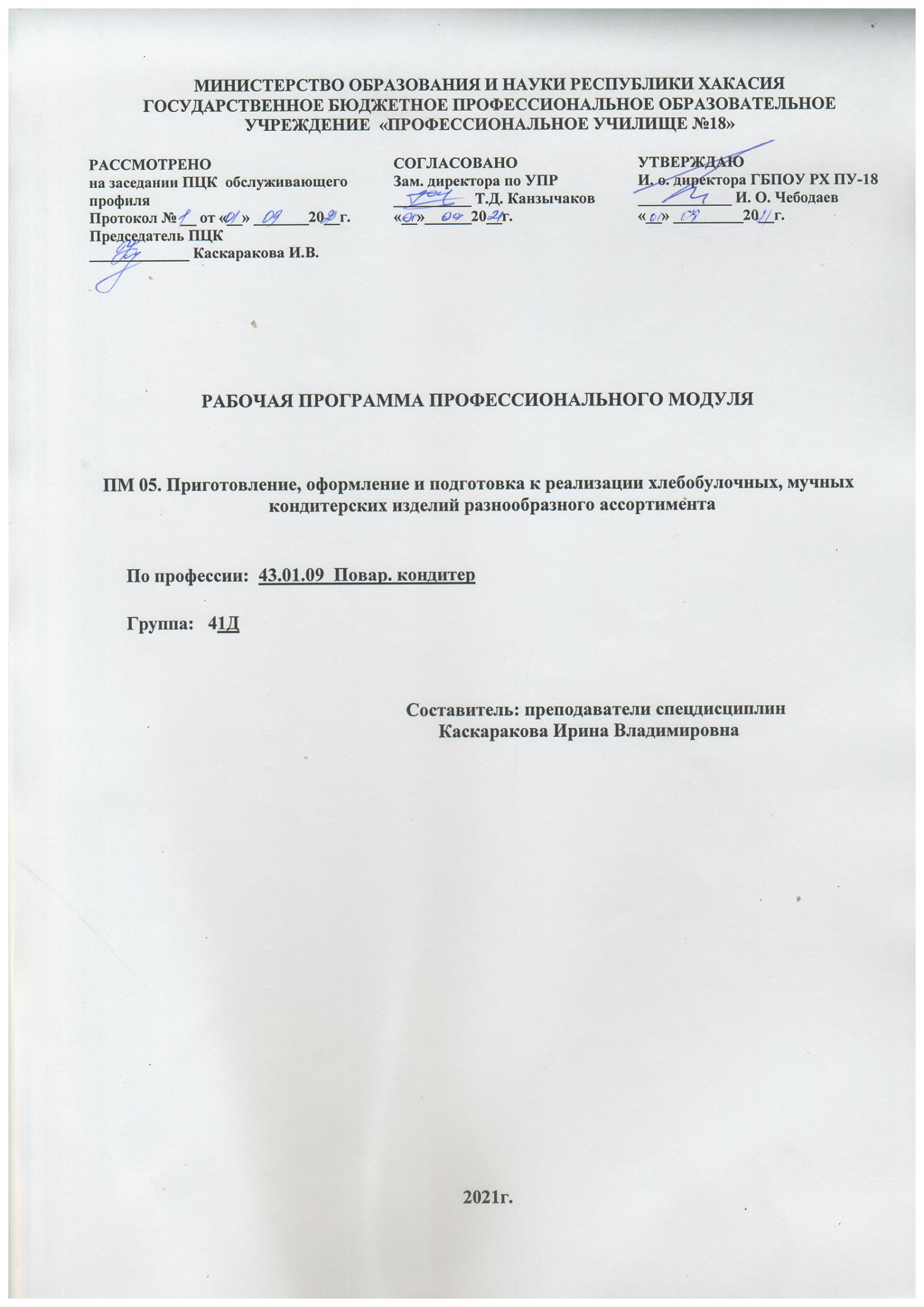 Составители:Каскаракова Ирина Владимировна, преподаватель специальных дисциплин ГБПОУ РХ ПУ-18СОДЕРЖАНИЕ1. ОБЩАЯ ХАРАКТЕРИСТИКА ПРОГРАММЫ ПРОФЕССИОНАЛЬНОГО МОДУЛЯ .2. СТРУКТУРА И СОДЕРЖАНИЕ ПРОФЕССИОНАЛЬНОГО МОДУЛЯ 3. УСЛОВИЯ РЕАЛИЗАЦИИ ПРОГРАММЫ 4. КОНТРОЛЬ И ОЦЕНКА РЕЗУЛЬТАТОВ ОСВОЕНИЯ ПРОФЕССИОНАЛЬНОГО МОДУЛЯ (ВИДА ДЕЯТЕЛЬНОСТИ)ОБЩАЯ ХАРАКТЕРИСТИКА ПРОГРАММЫ ПРОФЕССИОНАЛЬНОГО МОДУЛЯОбласть применения программыПрограмма профессионального модуля является частью основной образовательной программы в соответствии с ФГОС СПО 43.01.09 Повар, кондитер.Цель и планируемые результаты освоения профессионального модуля В результате изучения профессионального модуля обучающийся должен освоить вид профессиональной деятельности Приготовление, оформление и подготовка к реализации хлебобулочных, мучных кондитерских изделий разнообразного ассортимента и соответствующие ему профессиональные компетенции:ПК 5.1. Подготавливать рабочее место кондитера, оборудование, инвентарь, кондитерское сырье, исходные материалы к работе в соответствии с инструкциями и регламентами ПК 5.2. Осуществлять приготовление и подготовку к использованию отделочных полуфабрикатов для хлебобулочных, мучных кондитерских изделий ПК 5.3. Осуществлять изготовление, творческое оформление, подготовку к реализации хлебобулочных изделий и хлеба разнообразного ассортимента ПК 5.4. Осуществлять изготовление, творческое оформление, подготовку к реализации мучных кондитерских изделий разнообразного ассортимента ПК 5.5. Осуществлять изготовление, творческое оформление, подготовку к реализации пирожных и тортов разнообразного ассортиментаВ результате освоения дисциплины обучающийся осваивает следующие личностные результаты: 2. СТРУКТУРА и содержание профессионального модуля2.1. Структура профессионального модуляТематический план и содержание профессионального модуля (ПМ)3. УСЛОВИЯ РЕАЛИЗАЦИИ ПРОГРАММЫ 3.1. Материально-техническое обеспечение Реализация программы профессионального модуля предполагает наличие учебного кабинета Технологического оборудования кулинарного и кондитерского производства; Учебного кондитерского цеха. Оборудование учебного кабинета и рабочих мест кабинета. -рабочее место для преподавателя; -столы, стулья на 25-30 обучающихся; Технические средства обучения: Доска интерактивная компьютер, проектор, наглядные пособия (натуральные образцы продуктов, муляжи, плакаты, DVD фильмы, мультимедийные пособия). Оборудование учебного кондитерского цеха: Весоизмерительное оборудование: электронные, весы напольные. Холодильное оборудование: шкаф холодильный, шкаф морозильный шкаф шоковой заморозки Оборудование для упаковки, оценки качества и безопасности пищевых продуктов: овоскоп, машина для вакуумной упаковки, Механическое оборудование: Тестомесильная машина, взбивальная машина, миксер, мукопросеиватель, мясорубка Тепловое оборудование: шкаф для расстойки теста. жарочный шкаф пароконвектомат, фритюрница микроволновая печь; Вспомогательное оборудование: стеллаж полки, производственный стол, моечная ванна двух и четырехсекционная производственный стол производственный стол с охлаждаемой поверхностью полка или шкаф для специй, эссенций, красителей полки и стеллажи для посудыИнвентарь, инструменты, кухонная посуда: дежи, кастрюли, функциональные емкости из нержавеющей стали, венчики, лопатки, сито, скребок пластиковый, скребок металлический. мерный стакан, набор разделочных досок (деревянных или из пластика с маркировкой «КЦ»), набор мерных ложек, нож, совки для сыпучих продуктов, корзина для мусора. скалки деревянные, скалки рифлёные, резцы (фигурные) для теста и марципана, вырубки (выемки) для печенья, пряников кондитерские листы, противни перфорированные, формы различные (металлические, силиконовые или бумажные) для штучных кексов, круглые разъемные формы для тортов, пирогов d 20, 22, 24, 26, 28 см, формы для саваренов, трафареты для нанесения рисунка, нож, нож пилка (300 мм), паллета (шпатели с изгибом от 18 см и без изгиба до 30 см), кондитерские мешки, насадки для кондитерских мешков, ножницы, кондитерские гребенки, силиконовые коврики, терки, трафареты, кисти силиконовые. силиконовые коврики для выпекания, прихватки, перчатки термостойкие, гастроемкости или контейнеры для выпеченных изделий, дуршлаг термометр инфракрасный делитель торта подносы, Подложки для тортов (деревянные) темперирующая емкость, инструменты для упаковки подставки для тортов вращающиеся, газовая горелка Расходные материалы: бумага пергаментная кондитерские мешки полимерные (одноразовые) 28 упаковочные материалы (бумажные пакеты, плёночный материал, термоусадочную обёрточную плёнку, полимерные пакеты, прозрачные коробки-контейнеры из пластика с крышками, специальные картонные коробки и др.) В Учебном кондитерском цехе оборудованы зоны инструктажа, оснащенные компьютером, проектором, интерактивной доской. Программа модуля включает в себя обязательную производственную практику, которая проводится на базе организаций питания. 3.2. Информационное обеспечение обучения Перечень используемых учебных изданий, Интернет-ресурсов, дополнительной литературы Основные источники: 1. Российская Федерация. Законы. О качестве и безопасности пищевых продуктов [Электронный ресурс]: федер. закон: [принят Гос. Думой 1 дек.1999 г.: одобр. Советом Федерации 23 дек. 1999 г.: в ред. на 13.07.2015г. № 213-ФЗ]. http://pravo.gov.ru/proxy/ips/?docbody=&nd=102063865&rdk=&backlink=1 2. Российская Федерация. Постановления. Правила оказания услуг общественного питания [Электронный ресурс]: постановление Правительства РФ: [Утв. 15 авг. 1997 г. № 1036: в ред. от 10 мая 2007 № 276].- http://ozpp.ru/laws2/postan/post7.html 3. ГОСТ 31984-2012 Услуги общественного питания. Общие требования.- Введ. 2015-01-01. - М.: Стандартинформ, 2014.-III, 8 с. 4. ГОСТ 30524-2013 Услуги общественного питания. Требования к персоналу. - Введ. 2016-01-01. - М.: Стандартинформ, 2014.-III, 48 с. 5. ГОСТ 31985-2013 Услуги общественного питания. Термины и определения.- Введ. 2015- 01-01. - М.: Стандартинформ, 2014.-III, 10 с. 6. ГОСТ 30390-2013 Услуги общественного питания. Продукция общественного питания, реализуемая населению. Общие технические условия – Введ. 2016 – 01 – 01.- М.: Стандартинформ, 2014.- III, 12 с. 7. ГОСТ 30389 - 2013 Услуги общественного питания. Предприятия общественного питания. Классификация и общие требования – Введ. 2016 – 01 – 01. – М.: Стандартинформ, 2014.- III, 12 с. 8. ГОСТ 31986-2012 Услуги общественного питания. Метод органолептической оценки качества продукции общественного питания. – Введ. 2015 – 01 – 01. – М.: Стандартинформ, 2014. – III, 11 с. 9. ГОСТ 31987-2012 Услуги общественного питания. Технологические документы на продукцию общественного питания. Общие требования к оформлению, построению и содержанию.- Введ. 2015 – 01 – 01. – М.: Стандартинформ, 2014.- III, 16 с. 10. ГОСТ 31988-2012 Услуги общественного питания. Метод расчета отходов и потерь сырья и пищевых продуктов при производстве продукции общественного питания. – Введ. 2015 – 01 – 01. – М.: Стандартинформ, 2014. – III, 10 с. 11. СанПиН 2.3.2. 1324-03Гигиенические требования к срокам годности и условиям хранения пищевых продуктов [Электронный ресурс]: постановление Главного государственного санитарного врача РФ от 22 мая 2003 г. № 98. http://www.ohranatruda.ru/ot_biblio/normativ/data_normativ/46/46201/ 12. СП 1.1.1058-01. Организация и проведение производственного контроля за соблюдением санитарных правил и выполнением санитарно-эпидемиологических (профилактических) мероприятий [Электронный ресурс]: постановление Главного 29 государственного санитарного врача РФ от 13 июля 2001 г. № 18 [в редакции СП 1.1.2193-07 «Дополнения № 1»]. – Режим доступа: http://www.fabrikabiz.ru/1002/4/0.phpshow_art=2758. 13. СанПиН 2.3.2.1078-01 Гигиенические требования безопасности и пищевой ценности пищевых продуктов [Электронный ресурс]: постановление Главного государственного санитарного врача РФ от 20 августа 2002 г. № 27 http://www.ohranatruda.ru/ot_biblio/normativ/data_normativ/46/46201/ 14. СанПиН 2.3.6. 1079-01 Санитарно-эпидемиологические требования к организациям общественного питания, изготовлению и оборотоспособности в них пищевых продуктов и продовольственного сырья [Электронный ресурс]: постановление Главного государственного санитарного врача РФ от 08 ноября 2001 г. № 31 [в редакции СП 2.3.6. 2867-11 «Изменения и дополнения» № 4»]. – Режим доступа: http://ohranatruda.ru/ot_biblio/normativ/data_normativ/9/9744/ 15. Профессиональный стандарт «Кондитер/Шоколатье». 16. Сборник технологических нормативов по производству мучных кондитерских и булочных изделий. Сборник рецептур. / Минторг России – М.: Легкая промышленность и бытовое обслуживание, 1999. 17. Сборник рецептур мучных кондитерских и булочных изделий для предприятий общественного питания М. «Экономика», 1986г. 18. Общественное питание. Справочник кондитера М., 2012 19. Ботов М.И., Тепловое и механическое оборудование предприятий торговли и общественного питания: учебник для нач. проф. образования / М.И. Ботов, В.Д. Елхина, О.М. Голованов. – 2-е изд., испр. - М.: Академия, 2013. – 464 с. 20. Бутейкис Н.Г. Технология приготовления мучных кондитерских изделий: учебник для НПО. – 13-е изд. стер./ Н.Г. Бутейкис. – М.: Академия, 2014. – 336с. 21. Кащенко В.Ф. Оборудование предприятий общественного питания: учебное пособие/В.Ф. Кащенко, Р.В. Кащенко. – М.: Альфа, 2015. – 416 с. 22. Матюхина З.П. Товароведение пищевых продуктов: учебник для нач. проф. образования / З.П. Матюхина. - М.: Академия, 2014. – 336 с. 23. Мармузова Л.В. Основы микробиологии, санитарии и гигиены в пищевой промышленности: учебник для НПО/ Л.В. Мармузова. - М.: Академия, 2014. – 160 с. 24. Радченко С.Н Организация производства на предприятиях общественного питания: учебник для нач. проф. образования /С.Н. Радченко.- «Феникс», 2013 – 373 с. Дополнительные источники 1.Мучные кондитерские изделия из дрожжевого тестаС.В. Ермилова, Е.И. Соколова. М.: Издательский центр «Академия», 2008. – 80 с. - (Кондитер.Базовый уровень). 2.Мучные кондитерские изделия из бездрожжевоготестаС.В. Ермилова, Е.И. Соколова. М.: Издательский центр «Академия», 2008. – 80 с. - (Кондитер.Базовый уровень). 3. Современное сырье для кондитерского производстваЕ.И. Соколова С.В. Ермилова М.: Издательский центр «Академия», 2008. – 64 с. - (Кондитер). 4. Уроки и техника кондитерского мастерстваЕ.В.Шрамко М,: ЗАО «Издательский дом «Ресторанные ведомости», 2005, - 160 с.: ил. 5. Основы кулинарного мастерства: учеб пособие для сред.проф. образованияВ.В.Усов М.: Академия, 2007.- 608с. – (Основы кулинарного мастерства). 6.CHEFART. Коллекция лучших рецептовсост. Федотова Илона Юрьевна М.: ООО «Издательский дом «Ресторанные ведомости», 2011, - 320 с.: ил. 7.Справочник шеф-повар (TheProfessionaChef) / Кулинарный институт Америки – 8-е изд.: Пер. с англ., 2-у изд., перевод.идоп.М.; ЗАО «ББПГ» (Издательство BBPG), 2010. – 1216 с.: ил. 8.Кондитер: учеб. пособие М.Н. Шумилкина, Н.В. Дроздова - Изд. 3-е, перераб. и доп. - Ростов н/Д: Феникс, 2010. – 315 с. : ил., [4] л. ил. – (Начальное профессиональное образование). Интернет-источники: 1. http://fcior.edu.ru/catalog/meta/5/p/page.html; 30 2. http://www.pitportal.ru/ 3. http://www.creative-chef.ru/ 4. http://www.jur-jur.ru/journals/jur22/index.html; 5. http://www.eda-server.ru/gastronom/; 6. http://www.eda-server.ru/culinary-school/ 7. http://www.chocoiatier.ru 3.3. Организация образовательного процесса Профессиональный модуль ПМ 05. Приготовление, оформление и подготовка к реализации хлебобулочных изделий разнообразного ассортимента входит в профессиональный цикл обязательной части примерной основной образовательной программы среднего профессионального образования по профессии 43.01.09 Повар, кондитер. Освоению программы данного профессионального модуля предшествует освоение программ общепрофессиональных дисциплин: ОП 01. Основы микробиологии, физиологии питания и санитарии и гигиены, ОП.02. Основы товароведения продовольственных товаров, ОП.03. Техническое оснащение и организация рабочего места. Реализация программы ПМ предусматривает выполнение обучающимися заданий для лабораторных и практических занятий, самостоятельной работы с использованием персонального компьютера с лицензионным программным обеспечением и с подключением кинформационно-телекоммуникационной сети «Интернет», а также наличия Учебного клндитерского цеха, оснащенного современным технологическим оборудованием, производственным инвентарем, инструментами, соответствующими требованиям международных стандартов. По модулю предусмотрена самостоятельная работа, направленная на формирование общих и профессиональных компетенций обучающихся. самостоятельная работа должна сопровождаться методическим обеспечением и обоснованием времени, затрачиваемого на её выполнение. Практика является обязательным разделом ПООП и представляет собой вид учебных занятий, обеспечивающих практикоориентированную подготовку обучающихся. При реализациипрограммы ПМ.05. Приготовление, оформление и подготовка к реализации хлебобулочных, мучных кондитерских изделий разнообразного ассортимента предусматриваются следующие виды практик: учебная и производственная. Учебная и производственная практики проводятся при освоении обучающимися профессиональных компетенций в рамках профессиональных модулей и реализовываются как в несколько периодов, так и рассредоточенно, чередуясь с теоретическими занятиями в рамках профессиональных модулей. Учебная практика может проводиться как в Учебномкондитерском цехе, так и в организациях, направление деятельности которых 31 соответствует области профессиональной деятельности, указанной в п.1.5. ФГОС СПО по профессии 43.01.09 Повар, кондитер. Производственная практика проводится только в организациях, направление деятельности которых соответствует профилю подготовки обучающихся. Производственную практику рекомендуется проводить концентрированно. Для обучающихся инвалидов и лиц с ограниченными возможностями здоровья выбор мест прохождения практик должен учитывать состояние здоровья и требования по доступности. Аттестация по итогам производственной практики проводится с учётом (или на основании) результатов, подтверждённых документами соответствующих организаций. По результатам практики представляется отчёт, который соответствующим образом защищается. Программа ПМ.05. обеспечивается учебно-методической документацией по всем разделам программы. Реализация программы ПМ обеспечивается доступом каждого обучающегося к библиотечным фондам, укомплектованным печатными изданиями и (или) электронными изданиями по каждой дисциплине общепрофессионального цикла и по каждому профессиональному модулю профессионального цикла из расчета одно печатное издание и (или) электронное издание по каждой дисциплине, модулю на одного обучающегося. Библиотечный фонд должен быть укомплектован печатными изданиями и (или) электронными изданиями основной и дополнительной учебной литературы, вышедшими за последние 5 лет. В случае наличия электронной информационно-образовательной среды допускается замена печатного библиотечного фонда предоставлением права одновременного доступа не менее 25% обучающихся к электронно-библиотечной системе (электронной библиотеке). Обучающиеся с ограниченными возможностями здоровья и инвалиды должны быть обеспечены печатными и (или) электронными образовательными ресурсами, адаптированными к ограничениям их здоровья. Текущий контроль знаний и умений осуществляется как в процессе теоретического, так и в процессе практического обучения. В процессе теоретического обучения предусматриваются следующие формы текущего контроля знаний: различные виды опросов на занятиях и во время инструктажа перед лабораторными и практическими занятиями, контрольные работы, различные формы тестового контроля и др. Текущий контроль освоенных умений осуществляется в виде экспертной оценки результатов выполнения лабораторных, практических занятий и заданий по практике. Промежуточная аттестация обучающихся осуществляется в рамках освоения общепрофессионального и профессионального цикла в соответствии с разработанными образовательной организацией фондами оценочных средств, позволяющими оценить достижение запланированных по отдельным дисциплинам, модулям и практикам результатов 32 обучения. Завершается освоение междисциплинарных курсов в рамках промежуточной аттестации экзаменом или дифференцированным зачётом, включающем как оценку теоретических знаний, так и практических умений. Освоение программы профессионального модуля в рамках промежуточной аттестации завершается проведением демонстрационного экзамена, который рекомендуется проводить с учетом стандартов WorldSkillsRussia по компетенции Поварское дело. При реализации программы модуля могут проводиться консультации для обучающихся. Формы проведения консультаций (групповые, индивидуальные, письменные, устные) определяются образовательной организацией. При реализации образовательной программы образовательная организация вправе применять электронное обучение и дистанционные образовательные технологии. При обучении лиц с ограниченными возможностями здоровья электронное обучение и дистанционные образовательные технологии должны предусматривать возможность приемапередачи информации в доступных для них формах. 3.4. Кадровое обеспечение образовательного процесса Реализация образовательной программы обеспечивается руководящими и педагогическими работниками образовательной организации, а также лицами, привлекаемыми к реализации образовательной программы на условиях гражданско-правового договора, в том числе из числа руководителей и работников организаций, деятельность которых связана с направленностью реализуемой образовательной программы (имеющих стаж работы в данной профессиональной области не менее 3 лет). Квалификация педагогических работников образовательной организации должна отвечать квалификационным требованиям, указанным в профессиональных стандартах «Повар», «Педагог профессионального обучения, профессионального образования и дополнительного профессионального образования». Педагогические работники получают дополнительное профессиональное образование по программам повышения квалификации, в том числе в форме стажировки в организациях, направление деятельности которых соответствует области профессиональной деятельности, указанной в пункте 1.5 ФГОС СПО по профессии 43.01.09 Повар, кондитер, не реже 1 раза в 3 года с учетом расширения спектра профессиональных компетенций. Доля педагогических работников (в приведенных к целочисленным значениям ставок), обеспечивающих освоение обучающимися профессиональных модулей, имеющих опыт деятельности не менее 3 лет в организациях, направление деятельности которых соответствует области профессиональной деятельности, указанной в пункте 1.5 ФГОС СПО по профессии 33 43.01.09 Повар, кондитер, в общем числе педагогических работников, реализующих образовательную программу, должна быть не менее 25 процентов.Контроль и оценка результатов освоения профессионального модуля (по разделам)Формируемые компетенцииНазвание разделаНазвание разделаНазвание разделаФормируемые компетенцииДействиеУменияЗнанияМДК 05.01 Организация приготовления и подготовки к реализации хлебобулочных, мучных кондитерских изделийМДК 05.01 Организация приготовления и подготовки к реализации хлебобулочных, мучных кондитерских изделийМДК 05.01 Организация приготовления и подготовки к реализации хлебобулочных, мучных кондитерских изделийМДК 05.01 Организация приготовления и подготовки к реализации хлебобулочных, мучных кондитерских изделийПК 5.1. Подготавливать рабочее место кондитера, оборудование, инвентарь, кондитерское сырье, исходные материалы к работе в соответствии с инструкциями и регламентамиподготовка, уборка рабочего места кондитера при выполнении работ по изготовлению хлебобулочных, мучных кондитерских изделийвыбирать, рационально размещать на рабочем месте оборудование, инвентарь, посуду, сырье, материалы в соответствии с инструкциями и регламентами, стандартами чистоты; проводить текущую уборку, поддерживать порядок на рабочем месте кондитера в соответствии с инструкциями и регламентами, стандартами чистоты; применять регламенты, стандарты и нормативнотехническую документацию, соблюдать санитарные требования; выбирать и применять моющие и дезинфицирующие средства; владеть техникой ухода за весоизмерительным оборудованием; мыть вручную и в посудомоечной машине, чистить и раскладывать на хранение посуду и производственный инвентарь в соответствии со стандартами чистоты; соблюдать правила мытья кухонных ножей, острых, травмоопасных частей технологического оборудования; - обеспечивать чистоту, безопасность кондитерских мешков; соблюдать условия хранения производственной посуды, инвентаря, инструментовтребования охраны труда, пожарной безопасности и производственной санитарии в организации питания; виды, назначение, правила безопасной эксплуатации технологического оборудования, производственного инвентаря, инструментов, весоизмерительных приборов, посуды и правила ухода за ними; организация работ в кондитерском цехе; последовательность выполнения технологических операций, современные методы изготовления хлебобулочных, мучных кондитерских изделий; регламенты, стандарты, в том числе система анализа, оценки и управления опасными факторами (система НАССР) и нормативнотехническая документация, используемая при изготовлении хлебобулочных, мучных кондитерских изделий; возможные последствия нарушения санитарии и гигиены; требования к личной гигиене персонала при подготовке производственного инвентаря и производственной посуды; правила безопасного хранения чистящих, моющих и дезинфицирующих средств, предназначенных для последующего использования; правила утилизации отходов виды, назначение упаковочных материалов, способы хранения пищевых продуктов, готовых хлебобулочных, мучных кондитерских изделий; виды, назначение оборудования, инвентаря посуды, используемых для порционирования (комплектования), укладки готовых хлебобулочных, мучных кондитерских изделий; способы и правила порционирования (комплектования), укладки, упаковки на вынос готовых хлебобулочных, мучных кондитерских изделий; условия, сроки, способы хранения хлебобулочных, мучных кондитерских изделийПК 5.1. Подготавливать рабочее место кондитера, оборудование, инвентарь, кондитерское сырье, исходные материалы к работе в соответствии с инструкциями и регламентамиподбор, подготовка к работе, проверка технологического оборудования, производственного инвентаря, инструментов, весоизмерительных прибороввыбирать оборудование, производственный инвентарь, инструменты, посуду в соответствии с видом работ в кондитерском цехе; подготавливать к работе, проверять технологическое оборудование, производственный инвентарь, инструменты, весоизмерительные приборы в соответствии с инструкциями и регламентами, стандартами чистоты; соблюдать правила техники безопасности, пожарной безопасности, охраны трудатребования охраны труда, пожарной безопасности и производственной санитарии в организации питания; виды, назначение, правила безопасной эксплуатации технологического оборудования, производственного инвентаря, инструментов, весоизмерительных приборов, посуды и правила ухода за ними; организация работ в кондитерском цехе; последовательность выполнения технологических операций, современные методы изготовления хлебобулочных, мучных кондитерских изделий; регламенты, стандарты, в том числе система анализа, оценки и управления опасными факторами (система НАССР) и нормативнотехническая документация, используемая при изготовлении хлебобулочных, мучных кондитерских изделий; возможные последствия нарушения санитарии и гигиены; требования к личной гигиене персонала при подготовке производственного инвентаря и производственной посуды; правила безопасного хранения чистящих, моющих и дезинфицирующих средств, предназначенных для последующего использования; правила утилизации отходов виды, назначение упаковочных материалов, способы хранения пищевых продуктов, готовых хлебобулочных, мучных кондитерских изделий; виды, назначение оборудования, инвентаря посуды, используемых для порционирования (комплектования), укладки готовых хлебобулочных, мучных кондитерских изделий; способы и правила порционирования (комплектования), укладки, упаковки на вынос готовых хлебобулочных, мучных кондитерских изделий; условия, сроки, способы хранения хлебобулочных, мучных кондитерских изделийподготовка рабочего места для порционирования (комплектования), отпуска, упаковки на вынос готовых хлебобулочных, мучных кондитерских изделийвыбирать, подготавливать, рационально размещать на рабочем месте материалы, посуду, контейнеры, оборудование для упаковки, хранения, подготовки к транспортированию готовых хлебобулочных, мучных кондитерских изделийтребования охраны труда, пожарной безопасности и производственной санитарии в организации питания; виды, назначение, правила безопасной эксплуатации технологического оборудования, производственного инвентаря, инструментов, весоизмерительных приборов, посуды и правила ухода за ними; организация работ в кондитерском цехе; последовательность выполнения технологических операций, современные методы изготовления хлебобулочных, мучных кондитерских изделий; регламенты, стандарты, в том числе система анализа, оценки и управления опасными факторами (система НАССР) и нормативнотехническая документация, используемая при изготовлении хлебобулочных, мучных кондитерских изделий; возможные последствия нарушения санитарии и гигиены; требования к личной гигиене персонала при подготовке производственного инвентаря и производственной посуды; правила безопасного хранения чистящих, моющих и дезинфицирующих средств, предназначенных для последующего использования; правила утилизации отходов виды, назначение упаковочных материалов, способы хранения пищевых продуктов, готовых хлебобулочных, мучных кондитерских изделий; виды, назначение оборудования, инвентаря посуды, используемых для порционирования (комплектования), укладки готовых хлебобулочных, мучных кондитерских изделий; способы и правила порционирования (комплектования), укладки, упаковки на вынос готовых хлебобулочных, мучных кондитерских изделий; условия, сроки, способы хранения хлебобулочных, мучных кондитерских изделийУпаковка и складирование пищевых продуктов, других расходных материалов, используемых в изготовлении хлебобулочных, мучных кондитерских изделий или оставшихся после их приготовленияоценивать наличие, проверять органолептическим способом качество, безопасность обработанного сырья, полуфабрикатов, пищевых продуктов, пряностей, приправ и других расходных материалов; осуществлять их выбор в соответствии с технологическими требованиями; обеспечивать их хранение в соответствии с инструкциями и регламентами, стандартами чистоты; своевременно оформлять заявку на складассортимент, требования к качеству, условия и сроки хранения сырья, продуктов, используемых при приготовлении холодных и горячих сладких блюд, десертов, напитков; правила оформления заявок на склад; виды, назначение и правила эксплуатации приборов дляэкспресс оценки качества и безопасности сырья, продуктов, материалов;МДК 05.02 Процессы приготовления, подготовка к реализации хлебобулочных, мучных кондитерских изделийМДК 05.02 Процессы приготовления, подготовка к реализации хлебобулочных, мучных кондитерских изделийМДК 05.02 Процессы приготовления, подготовка к реализации хлебобулочных, мучных кондитерских изделийМДК 05.02 Процессы приготовления, подготовка к реализации хлебобулочных, мучных кондитерских изделийПК 5.2. Осуществлять приготовление и подготовку к использованию отделочных полуфабрикатов для хлебобулочных, мучных кондитерских изделий ПК 5.3. Осуществлять изготовление, творческое оформление, подготовку к реализации хлебобулочных изделий и хлеба разнообразного ассортимента ПК 5.4. Осуществлять изготовление, творческое оформление, подготовку к реализации мучных кондитерских изделий разнообразного ассортимента ПК 5.5. Осуществлять изготовление, творческое оформление, подготовку к реализации пирожных и тортов разнообразного ассортиментаподготовка основных продуктов и дополнительных ингредиентовподбирать в соответствии с технологическими требованиями, оценка качества и безопасности основных продуктов и дополнительных ингредиентов; организовывать их хранение в процессе приготовления отлелочных полуфабрикатов с соблюдением требований по безопасности продукции, товарного соседства; выбирать, подготавливать ароматические, красящие вещества с учетом санитарных требований к использованию пищевых добавок; взвешивать, измерять продукты, входящие в состав отделочных полуфабрикатов в соответствии с рецептурой; осуществлять взаимозаменяемость продуктов в соответствии с нормами закладки, особенностями заказа, сезонностью; использовать региональные продукты для приготовления отделочных полуфабрикатов; хранить, подготавливать отделочные полуфабрикаты промышленного производства: желе, гели, глазури, посыпки, фруктовые смеси, термостабильные начинки и пр.ассортимент, товароведная характеристика, правила выбора основных продуктов и дополнительных ингредиентов с учетом их сочетаемости, взаимозаменяемости; критерии оценки качества основных продуктов и дополнительных ингредиентов для отделочных полуфабрикатов; виды, характеристика, назначение, правила подготовки отделочных полуфабрикатов промышленного производства; характеристика региональных видов сырья, продуктов; нормы взаимозаменяемости сырья и продуктов методы приготовления хлебобулочных изделий и хлеба, правила их выбора с учетом типа питания, кулинарных свойств основного продукта; виды, назначение и правила безопасной эксплуатации оборудования, инвентаря инструментов; ассортимент, рецептуры, требования к качеству, хлебобулочных изделий и хлеба; органолептические способы определения готовности выпеченных изделий; нормы, правила взаимозаменяемости продуктовПК 5.2. Осуществлять приготовление и подготовку к использованию отделочных полуфабрикатов для хлебобулочных, мучных кондитерских изделий ПК 5.3. Осуществлять изготовление, творческое оформление, подготовку к реализации хлебобулочных изделий и хлеба разнообразного ассортимента ПК 5.4. Осуществлять изготовление, творческое оформление, подготовку к реализации мучных кондитерских изделий разнообразного ассортимента ПК 5.5. Осуществлять изготовление, творческое оформление, подготовку к реализации пирожных и тортов разнообразного ассортиментаприготовление отделочных полуфабрикатоввыбирать, применять комбинировать различные методы приготовления, подготовки отделочных полуфабрикатов: - готовить желе; - хранить, подготавливать отделочные полуфабрикаты промышленного производства: гели, желе, глазури, посыпки, термостабильные начинки - нарезать, измельчать, протирать вручную и механическим способом фрукты, ягоды, уваривать фруктовые смеси с сахарным песком до загустения; - варить сахарный сироп для промочки изделий; - варить сахарный сироп и проверять его крепость (для приготовления помадки, украшений из карамели и пр.); - уваривать сахарный сироп для приготовления тиража; - готовить жженый сахар; - готовить посыпки; - готовить помаду, глазури; - готовить кремы с учетом требований к безопасности готовой продукции; - определять степень готовности отделочных полуфабрикатов; доводить до вкуса, требуемой консистенции; выбирать оборудование, производственный инвентарь, посуду, инструменты в соответствии со способом приготовленияметоды приготовления отделочных полуфабрикатов, правила их выбора с учетом типа питания, кулинарных свойств основного продукта; виды, назначение и правила безопасной эксплуатации оборудования, инвентаря инструментов; ассортимент, рецептуры, требования к качеству отделочных полуфабрикатов; органолептические способы определения готовности;нормы, правила взаимозаменяемости продуктов; методы приготовления пирожных и тортов, правила их выбора с учетом типа питания; виды, назначение и правила безопасной эксплуатации оборудования, инвентаря инструментов; ассортимент, рецептуры, требования к качеству, пирожных и тортов; органолептические способы определения готовности выпеченных и отделочных полуфабрикатов; нормы, правила взаимозаменяемости продуктов;ПК 5.2. Осуществлять приготовление и подготовку к использованию отделочных полуфабрикатов для хлебобулочных, мучных кондитерских изделий ПК 5.3. Осуществлять изготовление, творческое оформление, подготовку к реализации хлебобулочных изделий и хлеба разнообразного ассортимента ПК 5.4. Осуществлять изготовление, творческое оформление, подготовку к реализации мучных кондитерских изделий разнообразного ассортимента ПК 5.5. Осуществлять изготовление, творческое оформление, подготовку к реализации пирожных и тортов разнообразного ассортиментаХранение отделочных полуфабрикатов приготовление хлебобулочных изделий и хлеба разнообразного ассортимента приготовление мучных кондитерских изделий разнообразного ассортимента Хранение, отпуск, упаковка на вынос мучных кондитерских изделий разнообразного ассортимента ведение расчетов с потребителями при отпуске продукции на вынос; взаимодействие с потребителями при отпуске продукции с прилавка/раздачипроверять качество отделочных полуфабрикатов перед использованием или упаковкой для непродолжительного хранения; хранитьсвежеприготовленные отделочные полуфабрикаты, полуфабрикаты промышленного производства с учетом требований по безопасности готовой продукции; организовывать хранение отделочных полуфабрикатов выбирать, применять комбинировать различные способы приготовления хлебобулочных изделий и хлеба с учетом типа питания, вида основного сырья, его свойств: - подготавливать продукты; - замешивать дрожжевое тесто опарным и безопарным способом вручную и с использованием технологического оборудования; - подготавливать начинки, фарши; - подготавливать отделочные полуфабрикаты; - прослаивать дрожжевое тесто для хлебобулочных изделий из дрожжевого слоеного теста вручную и с использованием механического оборудования; - проводить формование, расстойку, выпечку, оценку готовности выпеченных хлебобулочных изделий и хлеба; - проводить оформление хлебобулочных изделий; выбирать оборудование, производственный инвентарь, посуду, инструменты в соответствии со способом приготовления выбирать, применять комбинировать различные способы приготовления мучных кондитерских изделий с учетом типа питания, вида основного сырья, его свойств: - подготавливать продукты; - готовить различные виды теста: пресное сдобное, песочное, бисквитное, пресное слоеное, заварное, воздушное, пряничное вручную и с использованием технологического оборудования; - подготавливать начинки, отделочные полуфабрикаты; - проводить формование, расстойку, выпечку, оценку готовности выпеченных мучных кондитерских изделий; - проводить оформление мучных кондитерских изделий; выбирать , безопасно использовать оборудование, производственный инвентарь, посуду, инструменты в соответствии со способом приготовления Проверять качество пирожных и тортов перед отпуском, упаковкой на вынос; порционировать (комплектовать) с учетом рационального использования ресурсов, соблюдения требований по безопасности готовой продукции; соблюдать выход при порционировании; выдерживать условия хранения пирожных и тортов с учетом требований по безопасности готовой продукции; выбирать контейнеры, эстетично упаковывать на вынос для транспортирования пирожных и тортов рассчитывать стоимость, вести учет реализованных пирожных и тортов разнообразного ассортимента; пользоваться контрольнокассовыми машинами при оформлении платежей; принимать оплату наличными деньгами; принимать и оформлять; безналичные платежи; составлять отчет по платежам; поддерживать визуальный контакт с потребителем; владеть профессиональной терминологией; консультировать потребителей, оказывать им помощь в выборе пирожных и тортов; разрешать проблемы в рамках своей компетенции рассчитывать стоимость, вести учет реализованных хлебобулочных изделий и хлеба разнообразного ассортимента; пользоваться контрольнокассовыми машинами при оформлении платежей; принимать оплату наличными деньгами; принимать и оформлять; безналичные платежи; составлять отчет по платежам; поддерживать визуальный контакт с потребителем;  владеть профессиональной терминологией; консультировать потребителей, оказывать им помощь в выборе хлебобулочных изделий и хлеба; разрешать проблемы в рамках своей компетенцииУсловия, сроки хранения отделочных полуфабрикатов, в том числе промышленного производства требования к безопасности хранения отделочных полуфабрикатов; правила маркирования упакованных отделочных полуфабрикатов, правила заполнения этикеток Ассортимент, характеристика, правила выбора основных продуктов и дополнительных ингредиентов с учетом их сочетаемости, взаимозаменяемости; критерии оценки качества основных продуктов и дополнительных ингредиентов для мучных кондитерских изделий разнообразного ассортимента; виды, нормы взаимозаменяемости сырья и продуктов; ассортимент и цены на пирожные и торты разнообразного ассортимента на день принятия платежей; правила торговли; виды оплаты по платежам; виды и характеристика контрольнокассовых машин; виды и правила осуществления кассовых операций; правила и порядок расчета потребителей при оплате наличными деньгами, при безналичной форме оплаты; правила поведения, степень ответственности за правильность расчетов с потребителями; правила общения с потребителями; базовый словарный запас на иностранном языке; техника общения, ориентированная на потребителя основных продуктов и дополнительных ингредиентов с учетом их сочетаемости, взаимозаменяемости; критерии оценки качества основных продуктов и дополнительных ингредиентов для мучных кондитерских изделий разнообразного ассортимента; виды, характеристика региональных видов сырья, продуктов; нормы взаимозаменяемости сырья и продуктов;МДК 05.03 Процессы приготовления, подготовка к реализации хлебобулочных, мучных кондитерских изделий региональной кухниМДК 05.03 Процессы приготовления, подготовка к реализации хлебобулочных, мучных кондитерских изделий региональной кухниМДК 05.03 Процессы приготовления, подготовка к реализации хлебобулочных, мучных кондитерских изделий региональной кухниМДК 05.03 Процессы приготовления, подготовка к реализации хлебобулочных, мучных кондитерских изделий региональной кухниПК 5.3. Осуществлять изготовление, творческое оформление, подготовку к реализации хлебобулочных изделий и хлеба разнообразного ассортимента ПК 5.4. Осуществлять изготовление, творческое оформление, подготовку к реализации мучных кондитерских изделий разнообразного ассортиментаприготовление хлебобулочных изделий и хлеба региональной кухни приготовление мучных кондитерских изделий региональной кухнивыбирать, применять комбинировать различные способы приготовления хлебобулочных изделий и хлеба с учетом типа питания, вида основного сырья, его свойств: - подготавливать продукты; - замешивать дрожжевое тесто опарным и безопарным способом вручную и с использованием технологического оборудования; - подготавливать начинки, фарши; - подготавливать отделочные полуфабрикаты; - прослаивать дрожжевое тесто для хлебобулочных изделий вручную и с использованием механического оборудования; - проводить формование, расстойку, выпечку, оценку готовности выпеченных хлебобулочных изделий и хлеба; - проводить оформление хлебобулочных изделий; выбирать оборудование, производственный инвентарь, посуду, инструменты в соответствии со способом приготовления выбирать, применять комбинировать различные способы приготовления мучных кондитерских изделий с учетом типа питания, вида основного сырья, его свойств: - подготавливать продукты; - готовить различные виды теста: пресное сдобное, вручную и с использованием технологического оборудования - подготавливать начинки, отделочные полуфабрикаты; - проводить формование, расстойку, выпечку, оценку готовности выпеченных мучных кондитерских изделий; - проводить оформление мучных кондитерских изделий; выбирать , безопасно использовать оборудование, производственный инвентарь, посуду, инструменты в соответствии со способом приготовленияАссортимент, характеристика, правила выбора основных продуктов и дополнительных ингредиентов с учетом их сочетаемости, взаимозаменяемости; критерии оценки качества основных продуктов и дополнительных ингредиентов для мучных кондитерских изделий разнообразного ассортимента; виды, характеристика региональных видов сырья, продуктов; нормы взаимозаменяемости сырья и продуктов;ОК 01. Выбирать способы решения задач профессиональной деятельности, применительно к различным контекстамРаспознавание сложных проблемные ситуации в различных контекстах. Проведение анализа сложных ситуаций при решении задач профессиональной деятельности Определение этапов решения задачи. Определение потребности в информации Осуществление эффективного поиска. Выделение всех возможных источников нужных ресурсов, в том числе неочевидных. Разработка детального плана действий Оценка рисков на каждом шагу Оценивает плюсы и минусы полученного результата, своего плана и его реализации, предлагает критерии оценки и рекомендации по улучшению плана.Распознавать задачу и/или проблему в профессиональном и/или социальном контексте; Анализировать задачу и/или проблему и выделять её составные части; Правильно выявлять и эффективно искать информацию, необходимую для решения задачи и/или проблемы; Составить план действия, Определить необходимые ресурсы; Владеть актуальными методами работы в профессиональной и смежных сферах; Реализовать составленный план; Оценивать результат и последствия своих действий (самостоятельно или с помощью наставника).Актуальный профессиональный и социальный контекст, в котором приходится работать и жить; Основные источники информации и ресурсы для решения задач и проблем в профессиональном и/или социальном контексте. Алгоритмы выполнения работ в профессиональной и смежных областях; Методы работы в профессиональной и смежных сферах. Структура плана для решения задач Порядок оценки результатов решения задач профессиональной деятельностиОК 04. Работать в коллективе и команде, эффективно взаимодействовать с коллегами, руководством, клиентами.Участие в деловом общении для эффективного решения деловых задач Планирование профессиональной деятельностьОрганизовывать работу коллектива и команды Взаимодействовать коллегами, руководством, клиентами.Психология коллектива Психология личности Основы проектной деятельностиОК 7. Содействовать сохранению окружающей среды, ресурсосбережению, эффективно действовать в чрезвычайных ситуациях.Соблюдение правил экологической безопасности при ведении профессиональной деятельности; Обеспечивать ресурсосбережение на рабочем местеСоблюдать нормы экологической безопасности Определять направления ресурсосбережения в рамках профессиональной деятельности по профессии (специальности)Правила экологической безопасности при ведении профессиональной деятельности Основные ресурсы задействованные в профессиональной деятельности Пути обеспечения ресурсосбереженияОК09.Использовать информационные технологии в профессиональной деятельности.Определение потребности в информации Осуществление эффективного поиска. Выделение всех возможных источников нужных ресурсов, в том числе неочевидныхПравильно выявлять и эффективно искать информацию, необходимую для решения задачи и/или проблемы;Основные источники информации и ресурсы для решения задач и проблемОК11.Планировать предпринимательскую деятельность в профессиональной сфереРазработка детального плана действий Оценка рисков на каждом шагу Оценивает плюсы и минусы полученного результата, своего плана и его реализации, предлагает критерии оценки и рекомендации по улучшению плана.Составить план действия, Определить необходимые ресурсы; Владеть актуальными методами работы в профессиональной и смежных сферах; Реализовать составленный план; Оценивать результат и последствия своих действийАлгоритмы выполнения работ в профессиональной и смежных областях; Методы работы в профессиональной и смежных сферах. Структура плана для решения задач Порядок оценки результатов решения задач профессиональной деятельностиКОДНаименование результата обученияЛР 13Выполняющий профессиональные навыки в сфере сервиса домашнего и коммунального хозяйства/гостиничного делаЛР 15Планировать и реализовывать собственное профессиональное и личностное развитиеЛР 17.Осуществлять устную и письменную коммуникацию на государственном языке с учетом особенностей социального и культурного контекста.ЛР 19Выполнять профессиональные навыки в сфере сервиса домашнего и коммунального хозяйстваЛР 20.Использовать информационные технологии в профессиональной  деятельности.ЛР 22.Активно применяющий полученные знания на практике ЛР 23.Способный анализировать производственную ситуацию, быстро  принимать решенияЛР 24Проявление терпимости и уважения к обычаям и традициям народам России и других государств, способность к межнациональному и межконфессиональному согласиюЛР 26.Демонстрирующие профессиональные навыки в сфере сервиса  домашнего и коммунального хозяйства/гостиничного дела/ЛР 29.Проявлять доброжелательность к окружающим, деликатность, чувство такта и готовность оказать услугу каждому кто в ней нуждается.Коды профес-сиональных общих компетенцийНаименования разделов профессионального модуляОбъем образова-тельной программы, час.Объем времени, отведенный на освоение междисциплинарного курса (курсов)Объем времени, отведенный на освоение междисциплинарного курса (курсов)Объем времени, отведенный на освоение междисциплинарного курса (курсов)Объем времени, отведенный на освоение междисциплинарного курса (курсов)Объем времени, отведенный на освоение междисциплинарного курса (курсов)Объем времени, отведенный на освоение междисциплинарного курса (курсов)Объем времени, отведенный на освоение междисциплинарного курса (курсов)ПрактикаПрактикаКоды профес-сиональных общих компетенцийНаименования разделов профессионального модуляОбъем образова-тельной программы, час.Занятия во взаимодействии с преподавателем, час.Занятия во взаимодействии с преподавателем, час.Занятия во взаимодействии с преподавателем, час.Занятия во взаимодействии с преподавателем, час.Занятия во взаимодействии с преподавателем, час.Занятия во взаимодействии с преподавателем, час.Занятия во взаимодействии с преподавателем, час.учебная,часовпроизводственнаячасов(если предусмотрена рассредоточенная практика)Коды профес-сиональных общих компетенцийНаименования разделов профессионального модуляОбъем образова-тельной программы, час.Обучение по МДК, час.Обучение по МДК, час.Обучение по МДК, час.Обучение по МДК, час.Обучение по МДК, час.Внеаудиторная (самостоятельная) учебная работаВнеаудиторная (самостоятельная) учебная работаучебная,часовпроизводственнаячасов(если предусмотрена рассредоточенная практика)Коды профес-сиональных общих компетенцийНаименования разделов профессионального модуляОбъем образова-тельной программы, час.всего,часоввсего,часовв т.ч.в т.ч.в т.ч.Всего,часовв т.ч., кусовая проект (работа)*,часовучебная,часовпроизводственнаячасов(если предусмотрена рассредоточенная практика)Коды профес-сиональных общих компетенцийНаименования разделов профессионального модуляОбъем образова-тельной программы, час.всего,часоввсего,часовлабораторные работы и практические занятия, часовв т.ч., курсовая проект (работа)*,часовв т.ч., курсовая проект (работа)*,часовВсего,часовв т.ч., кусовая проект (работа)*,часовучебная,часовпроизводственнаячасов(если предусмотрена рассредоточенная практика)1234456678910746ПК 5.1.- 5.5 ОКМДК 05.01Организацияприготовлен ия и подготовки к реализации хлебобулочных, мучных кондитерских изделий32323216ПК 5.1.- 5.5 ОКМДК 05.02 Процессы приготовления, подготовка к реализации хлебобулочных, мучных кондитерских изделий1361141143622ПК 5.1.- 5.5 ОКМДК 05.03 Процессы приготовления, подготовка к реализации хлебобулочных, мучных кондитерских изделий региональной кухни383232126ПК 5.1.- 5.5 ОКУП.05. Учебная и производственная практика180180ПК 5.1.- 5.5 ОКПП.05. Производственная практика360360Экзамен (квалификационный)12Всего:746 (12)                                                        178646464-28180360Наименование разделов и тем профессионального модуля (ПМ), междисциплинарных курсов (МДК)Содержание учебного материала, лабораторные работы и практические занятия, внеаудиторная (самостоятельная) учебная работа обучающихся, курсовая работа (проект) (если предусмотрены)Содержание учебного материала, лабораторные работы и практические занятия, внеаудиторная (самостоятельная) учебная работа обучающихся, курсовая работа (проект) (если предусмотрены)Объем часовКОД ЛР12234МДК. 05.01. Организация приготовления, оформления и подготовки к реализации хлебобулочных, мучных кондитерских изделийМДК. 05.01. Организация приготовления, оформления и подготовки к реализации хлебобулочных, мучных кондитерских изделийМДК. 05.01. Организация приготовления, оформления и подготовки к реализации хлебобулочных, мучных кондитерских изделий32Тема 1.1.Характеристика технологического процесса кондитерского производстваСодержание Уровень освоенияТема 1.1.Характеристика технологического процесса кондитерского производстваОсобенности производства кондитерских изделий. Характеристика процессов приготовления, оформления и подготовки к реализации хлебобулочных, мучных кондитерских изделий Санитарно-гигиенические требования к организации хранения полуфабрикатов и готовых хлебобулочных, мучных кондитерских изделий.22ЛР 17.ЛР 18.Тема 1.2. Организация и техническое оснащение кондитерского производстваСодержание Уровень освоения4Тема 1.2. Организация и техническое оснащение кондитерского производстваОрганизация кондитерского производства в соответствии с технологическим процессом. Организация и техническое оснащение работ на различных участках кондитерского цеха, посуда, инвентарь, приспособления. Виды технологического оборудования для кондитерского производства: механическое, тепловое, холодильное. Назначение. Правила эксплуатации. Санитарно-гигиенические требования к организации рабочих мест по приготовлению, оформлению, процессу хранения и подготовки к реализации хлебобулочных, мучных кондитерских изделий24ЛР 17. ЛР 18.ЛР 20Тема 1.3. Стандартизация и контроль качества продукции. Содержание Уровень освоения2Тема 1.3. Стандартизация и контроль качества продукции. Сертификация, знак соответствия. Контролирующие органы. Отбор средних проб, органолептический и лабораторный методы контроля за качеством продукции. Порядок списания проб с материально-ответственных лиц. Методы и задачи лабораторного контроля Виды, назначение и правила эксплуатации приборов дляэкспресс оценки качества и безопасности сырья, продуктов, готовых сухих смесей и отделочных полуфабрикатов22ЛР 17.ЛР 18.Тема 1.3. Стандартизация и контроль качества продукции. Тематика практических занятий и лабораторных работТематика практических занятий и лабораторных работ6Тема 1.3. Стандартизация и контроль качества продукции. Организация рабочего места кондитера. (для выполнения работ на различных участках кондитерского цеха. Безопасная эксплуатация технологического оборудования, производственного инвентаря, инструментов, кухонной посуды в процессе приготовления хлебобулочных, мучных кондитерских изделий).Организация рабочего места кондитера. (для выполнения работ на различных участках кондитерского цеха. Безопасная эксплуатация технологического оборудования, производственного инвентаря, инструментов, кухонной посуды в процессе приготовления хлебобулочных, мучных кондитерских изделий).ЛР 22 ЛР 23.ЛР 29.Тема 1.4. Виды, классификация и ассортимент кондитерского сырья и продуктовСодержание Уровень освоения8Тема 1.4. Виды, классификация и ассортимент кондитерского сырья и продуктов Характеристика различных видов, классификация и ассортимент кондитерского сырья и продуктов, используемых при приготовлении хлебобулочных, мучных кондитерских изделий. Основные виды сырья. Требования к качеству, условия и сроки хранения. Правила подготовки к использованию. Дополнительные виды сырья. Требования к качеству, условия и сроки хранения. Правила подготовки к использованию.28ЛР 17. ЛР 18.ЛР 20Тема 1.4. Виды, классификация и ассортимент кондитерского сырья и продуктовВкусовые и ароматические вещества. Требования к качеству, условия и сроки хранения. Правила подготовки к использованию.28ЛР 17.ЛР 18.Тема 1.4. Виды, классификация и ассортимент кондитерского сырья и продуктовПравила сочетаемости, взаимозаменяемости, рационального использования основных продуктов и дополнительных ингредиентов при приготовлении хлебобулочных, мучных и кондитерских изделий8ЛР 17.ЛР 18.Тема 1.4. Виды, классификация и ассортимент кондитерского сырья и продуктовТематика практических занятий и лабораторных работТематика практических занятий и лабораторных работ8Тема 1.4. Виды, классификация и ассортимент кондитерского сырья и продуктовУчет сырья и готовой продукции в кондитерском цехе. Правила оформления заявок на склад.Учет сырья и готовой продукции в кондитерском цехе. Правила оформления заявок на склад.4ЛР 22 ЛР 23.ЛР 29.Тема 1.4. Виды, классификация и ассортимент кондитерского сырья и продуктовРешение ситуационных задач на взаимозаменяемость сырьяРешение ситуационных задач на взаимозаменяемость сырья4ЛР 22 ЛР 23.ЛР 29.Промежуточная аттестацияПромежуточная аттестация2ЛР 22 ЛР 23   МДК 05.02 Процессы приготовления ,подготовка к реализации хлебобулочных, мучных кондитерских изделий   МДК 05.02 Процессы приготовления ,подготовка к реализации хлебобулочных, мучных кондитерских изделий   МДК 05.02 Процессы приготовления ,подготовка к реализации хлебобулочных, мучных кондитерских изделий114/22    Раздел 1.Отделочные полуфабрикаты    Раздел 1.Отделочные полуфабрикаты    Раздел 1.Отделочные полуфабрикатыТема 1.1. Виды отделочных полуфабрикатовСодержание Уровень освоения2Тема 1.1. Виды отделочных полуфабрикатовХарактеристика, классификация отделочных полуфабрикатов в зависимости от используемого сырья и способа приготовления. Ассортимент и назначение различных видов отделочных полуфабрикатов, используемых в приготовлении хлебобулочных, мучных кондитерских изделиях.22ЛР 17. ЛР 18.ЛР 20Тема 1.2.Приготовление сиропов и отделочных полуфабрикатов на их основе. Содержание Уровень освоения8Тема 1.2.Приготовление сиропов и отделочных полуфабрикатов на их основе. Характеристика различных видов сиропов, их назначение и использование в приготовлении отделочных полуфабрикатов, хлебобулочных, мучных кондитерских изделий. Температурный режим варки.Пробы сиропов. Требования к качеству, условия и сроки хранения сиропов8ЛР 17.ЛР 18.Тема 1.2.Приготовление сиропов и отделочных полуфабрикатов на их основе. Помада. Виды. Технология приготовления. Определение готовности и правила использования помады. Требования к качеству, условия и сроки хранения помады.28ЛР 17.ЛР 18.Тема 1.2.Приготовление сиропов и отделочных полуфабрикатов на их основе. Карамель. Виды карамели. Технология приготовления. Украшения из карамели, их использование в приготовлении хлебобулочных, мучных кондитерских изделий, требования к качеству, условия и сроки хранения.28ЛР 17. ЛР 18.ЛР 20Тема 1.2.Приготовление сиропов и отделочных полуфабрикатов на их основе. Желе. Виды желе в зависимости от желирующего вещества. Правила и режим варки. Украшения из желе, их использование в приготовлении хлебобулочных, мучных кондитерских изделий. Требования к качеству, условия и сроки хранения28ЛР 17. ЛР 18.ЛР 20Тема 1.3. Приготовление глазуриСодержание Уровень освоения2Тема 1.3. Приготовление глазуриВиды глазури. Технология приготовления, требования к качеству, условия и сроки хранения. Использование различных видов глазури в приготовлении хлебобулочных, мучных кондитерских изделий22ЛР 17.ЛР 18.Тема 1.4. Приготовление кремовСодержание Уровень освоения4Тема 1.4. Приготовление кремовКлассификация кремов. Требования к качеству сырья. Технология приготовления. Требования к качеству, условия и сроки хранения. Использование кремов в приготовлении хлебобулочных, мучных кондитерских изделий. Сливочные, белковые, заварные24ЛР 17. ЛР 18.ЛР 20Тема 1.4. Приготовление кремовПриготовление кремов из молочных продуктов: сметаны, творога, сливок. Технология приготовления. Требования к качеству, условия и сроки хранения.24ЛР 17.ЛР 18.Тема 1.5. Приготовление сахарной мастики и марципанаСодержание Уровень освоения2Тема 1.5. Приготовление сахарной мастики и марципанаВиды сахарной мастики и марципана, способы приготовления, рецептура, ассортимент, особенности приготовления, требования к качеству, условия и сроки хранения. Использования сахарной мастики и марципана1,22ЛР 17. ЛР 18.ЛР 20Тема 1.6. Виды посыпок и крошки в зависимости от сырья и полуфабриката. Характеристика и способы приготовления. Требования к качеству, условия и сроки хранения. Использование посыпок и крошки.Содержание Уровень освоения2Тема 1.6. Виды посыпок и крошки в зависимости от сырья и полуфабриката. Характеристика и способы приготовления. Требования к качеству, условия и сроки хранения. Использование посыпок и крошки.Виды посыпок и крошки в зависимости от сырья и полуфабриката. Характеристика и способы приготовления.Требования к качеству, условия и сроки хранения. Использование посыпок и крошки.22ЛР 17. ЛР 18.ЛР 20Тема 1.6. Виды посыпок и крошки в зависимости от сырья и полуфабриката. Характеристика и способы приготовления. Требования к качеству, условия и сроки хранения. Использование посыпок и крошки.Тематика практических занятий и лабораторных работТематика практических занятий и лабораторных работТема 1.6. Виды посыпок и крошки в зависимости от сырья и полуфабриката. Характеристика и способы приготовления. Требования к качеству, условия и сроки хранения. Использование посыпок и крошки.Приготовление отделочных полуфабрикатов Рисование элементов, выполняемых при помощи кондитерского мешка и корнетикаПриготовление отделочных полуфабрикатов Рисование элементов, выполняемых при помощи кондитерского мешка и корнетика6ЛР 22 ЛР 23.ЛР 29.Раздел 2. Хлеб и хлебобулочные изделияРаздел 2. Хлеб и хлебобулочные изделияРаздел 2. Хлеб и хлебобулочные изделияТема 2.1. Приготовление различных видов теста для хлебобулочных изделий и хлебаСодержаниеУровень освоения10Тема 2.1. Приготовление различных видов теста для хлебобулочных изделий и хлеба1. Классификация теста(дрожжевое, бездрожжевое). Способы разрыхления (биологический, химический, механический, комбинированный) 2. Замес и образование теста. Сущность процессов происходящих при замесе теста. Приготовление теста из различных видов муки на дрожжах и закваске, брожение, обминка, методы определения готовности, требования к качеству, условия и сроки хранения. 3. Процессы, происходящие при тепловой обработке. Способы тепловой обработки, физикохимические изменения изделий из теста в процессе тепловой обработки. Влияние каждого вида сырья на органолептические показатели готовых изделий. 4. Способы приготовления дрожжевого теста. Правила выбора способа приготовления. Безопарный способ. Опарный способ приготовления дрожжевого теста Замедленный и ускоренный способы приготовления дрожжевого теста. 5. Дрожжевое слоеное тесто2.310ЛР 17. ЛР 18.ЛР 20Тема 2.2 Приготовление начинок и фаршей для хлебобулочных изделийСодержание Уровень освоения2Тема 2.2 Приготовление начинок и фаршей для хлебобулочных изделий Ассортимент фаршей и начинок, используемых в приготовлении хлебобулочных изделий и хлеба.Их характеристика и использование. Технология приготовления. Требования к качеству, условия и сроки хранения готовых фаршей и начинок22ЛР 17. ЛР 18.ЛР 20Тема 2.2 Приготовление начинок и фаршей для хлебобулочных изделийПорционирование, упаковка для отпуска на вынос или транспортирования горячих соусов сладких (десертных), вегетарианских, диетических  соусов22Тема 2.3. Приготовление, оформление и подготовка к реализации хлебобулочных изделий и хлебаСодержание Уровень освоения2Тема 2.3. Приготовление, оформление и подготовка к реализации хлебобулочных изделий и хлебаФормовка изделий, расстойка, отделка изделий, выпечка, требования к качеству, условия и сроки хранения. Подготовка к реализации22ЛР 17.ЛР 18.Тема 2.3. Приготовление, оформление и подготовка к реализации хлебобулочных изделий и хлебаТематика лабораторных и практических занятий Тематика лабораторных и практических занятий Тема 2.3. Приготовление, оформление и подготовка к реализации хлебобулочных изделий и хлеба1. Решение задач (на определение упека, припека, расчет количества воды для приготовления хлебобулочных изделий и хлеба)1. Решение задач (на определение упека, припека, расчет количества воды для приготовления хлебобулочных изделий и хлеба)6ЛР 22 ЛР 23.ЛР 29.Тема 2.3. Приготовление, оформление и подготовка к реализации хлебобулочных изделий и хлеба2.Приготовление и оформление хлебобулочных изделий и хлеба из дрожжевого безопарного и опарного теста2.Приготовление и оформление хлебобулочных изделий и хлеба из дрожжевого безопарного и опарного теста6ЛР 22 ЛР 23.ЛР 29.Тема 2.3. Приготовление, оформление и подготовка к реализации хлебобулочных изделий и хлебаСамостоятельная работа Хлебобулочные изделия из муки без глютенаСамостоятельная работа Хлебобулочные изделия из муки без глютена4ЛР 17. ЛР 20ЛР 22Раздел 3. Мучные кондитерские изделияРаздел 3. Мучные кондитерские изделияРаздел 3. Мучные кондитерские изделияТема 3.1. Мучные кондитерские изделия из бездрожжевого теста Содержание Уровень освоения18Тема 3.1. Мучные кондитерские изделия из бездрожжевого теста Сдобное пресное тесто. Сырьё, способ разрыхления ,виды теста (сладкое, несладкое),технология приготовления, способы замеса: механический, ручной .Ассортимент изделий из сдобного пресного теста . Правила и варианты оформления мучных кондитерских изделий, подготовка к реализации, требования к качеству, условия и сроки хранения. Песочное тесто. Сырьё, способ разрыхления .Технология приготовления, способы замеса: механический, ручной .Ассортимент изделий из сдобного пресного теста . Правила и варианты оформления мучных кондитерских изделий, подготовка к реализации, требования к качеству, условия и сроки хранения. Кексы. Штучные, весовые. Сырье, способ разрыхления Технология приготовления. Способы формовки. Выпекание. Ассортимент изделий.Пряничное тесто. Сырье, способ разрыхления Правила и варианты оформления мучных кондитерских изделий, подготовка к реализации, требования к качеству, условия и сроки хранения. Технология приготовления. Способы формовки. Выпекание. Ассортимент изделий. Правила и варианты оформления мучных кондитерских изделий, подготовка к реализации, требования к качеству, условия и сроки хранения. Вафельное тесто. Сырье, способ разрыхления Технология приготовления. Способы формовки. Выпекание. Ассортимент изделий. Правила и варианты оформления мучных кондитерских изделий, подготовка к реализации, требования к качеству, условия и сроки хранения. Воздушное, воздушно-ореховое, миндальное тесто. Сырье, способ разрыхления Технология приготовления. Способы формовки. Выпекание. Ассортимент изделий. Правила и варианты оформления мучных кондитерских изделий, подготовка к реализации, требования к качеству, условия и сроки хранения. Бисквитное тесто. (Основной способ с подогревом) Сырье, способ разрыхления Технология приготовления. Способы формовки. Выпекание. Ассортимент изделий. Правила и варианты оформления мучных кондитерских изделий, подготовка к реализации, требования к качеству, условия и сроки хранения. Бисквитное тесто. (Холодный способ) Сырье, способ разрыхления Технология приготовления. Способы формовки. Выпекание. Ассортимент изделий. Правила и варианты оформления мучных кондитерских изделий, подготовка к реализации, требования к качеству, условия и сроки хранения Заварное тесто. Сырье, способ разрыхления Технология приготовления. Способы формовки. Выпекание. Ассортимент изделий. Правила и варианты оформления мучных кондитерских изделий, подготовка к реализации, требования к качеству, условия и сроки хранения. Слоеное тесто(пресное). Сырье, способ разрыхления Технология приготовления. Способы формовки. Выпекание. Ассортимент изделий. Правила и варианты оформления мучных кондитерских изделий, подготовка к реализации, требования к качеству, условия и сроки хранения.Изделия пониженной калорийности218ЛР 17. ЛР 18.ЛР 20Тема 3.1. Мучные кондитерские изделия из бездрожжевого теста Тематика лабораторных занятийТематика лабораторных занятийТема 3.1. Мучные кондитерские изделия из бездрожжевого теста Приготовление и оформление мучных кондитерских изделий из сдобного, песочного заварного тестаПриготовление и оформление мучных кондитерских изделий из сдобного, песочного заварного теста6ЛР 22 ЛР 23.ЛР 29.Приготовление и оформление мучных кондитерских изделий из бисквитного, воздушного, слоеного тестаПриготовление и оформление мучных кондитерских изделий из бисквитного, воздушного, слоеного теста6ЛР 22 ЛР 23.ЛР 29.Самостоятельная работа Изделия из смесей промышленного производстваСамостоятельная работа Изделия из смесей промышленного производства6ЛР 17. ЛР 20ЛР 22Раздел 4 Пирожные и тортыРаздел 4 Пирожные и тортыРаздел 4 Пирожные и тортыТема 4.1. Изготовление и оформление пирожных Содержание Уровень освоения10Тема 4.1. Изготовление и оформление пирожных Классификация и характеристика пирожных, Способы приготовления. Правила выбора и варианты сочетание выпеченных и отделочных полуфабрикатов в изготовлении пирожных. Подготовка пирожных к реализации. Требования к качеству, условия и сроки хранения.210ЛР 17. ЛР 18.ЛР 20Тема 4.1. Изготовление и оформление пирожных Бисквитные, крошковые пирожные.2,310ЛР 17. ЛР 18.ЛР 20Тема 4.1. Изготовление и оформление пирожных Песочные, слоеные пирожные2,310ЛР 17. ЛР 18.ЛР 20Тема 4.1. Изготовление и оформление пирожных Заварные пирожные.210ЛР 17. ЛР 18.ЛР 20Тема 4.1. Изготовление и оформление пирожных Воздушные, воздушно ореховые, миндальные пирожные.210ЛР 17. ЛР 18.ЛР 20Тема 4.1. Изготовление и оформление пирожных Пирожные пониженной калорийности210ЛР 17. ЛР 18.ЛР 20Тема 4.1. Изготовление и оформление пирожных Пирожные пониженной калорийности6ЛР 17. ЛР 18.ЛР 20Тема 4.1. Изготовление и оформление пирожных Самостоятельная работа Оформление пирожных2.36ЛР 17. ЛР 20ЛР 22Тема 4.2. Изготовление и оформление тортовСодержание Уровень освоения12Тема 4.2. Изготовление и оформление тортовКлассификация тортов. Виды тортов в зависимости от сложности отделки, формы и массы (массового приготовления, литерные, фигурные). Основные процессы изготовления тортов. Правила выбора и варианты сочетаниявыпеченных и отделочных полуфабрикатов в изготовлении тортов. Подготовка тортов к реализации. Требования к качеству, условия и сроки хранения.212ЛР 17. ЛР 18.ЛР 20Тема 4.2. Изготовление и оформление тортовПриготовление бисквитных тортов. Варианты оформления тортов в зависимости от ассортимента2,312ЛР 17. ЛР 18.ЛР 20Тема 4.2. Изготовление и оформление тортовПриготовление песочных, слоеных тортов.Варианты оформления тортов в зависимости от ассортимента.2.312ЛР 17. ЛР 18.ЛР 20Тема 4.2. Изготовление и оформление тортовПриготовление воздушных и воздушно-ореховых тортов, миндальных ассортимент, особенность процесса приготовления. Варианты оформления тортов в зависимости от ассортимента.2.312ЛР 17. ЛР 18.ЛР 20Тема 4.2. Изготовление и оформление тортовПриготовление тортов пониженной калорийности.2.312ЛР 17. ЛР 18.ЛР 20Тема 4.2. Изготовление и оформление тортовОформление тортов. Требования к отделке. Основные принципы отделкиЛР 17. ЛР 18.ЛР 20Тема 4.2. Изготовление и оформление тортовТематика практических и лабораторных занятий Тематика практических и лабораторных занятий Тема 4.2. Изготовление и оформление тортов1. Приготовление, оформление и подготовка к реализации пирожных и тортов1. Приготовление, оформление и подготовка к реализации пирожных и тортов8ЛР 22 ЛР 23.ЛР 29.Самостоятельная работа Оформление тортовСамостоятельная работа Оформление тортов6ЛР 17. ЛР 20ЛР 22Промежуточная аттестацияПромежуточная аттестация2ЛР 22 ЛР 23МДК 05.03 Процессы приготовления, подготовка к реализации хлебобулочных, мучных кондитерских изделий региональной кухниМДК 05.03 Процессы приготовления, подготовка к реализации хлебобулочных, мучных кондитерских изделий региональной кухниМДК 05.03 Процессы приготовления, подготовка к реализации хлебобулочных, мучных кондитерских изделий региональной кухниТема 1Особенности региональной кухниСодержание Уровень освоения4Тема 1Особенности региональной кухни1.Сырье, продукты, традиции.24Тема 2 Хлеб и хлебобулочные изделияСодержание Уровень освоения6Тема 2 Хлеб и хлебобулочные изделияОсобенности приготовления, ассортимент хлебобулочных изделий и хлеба, регионального ассортимента из разных видов муки.2,36ЛР 17.ЛР 18.Тема 2 Хлеб и хлебобулочные изделияТематика практических занятий и лабораторных работТематика практических занятий и лабораторных работТема 2 Хлеб и хлебобулочные изделияПриготовления, подготовка к реализации хлеба и хлебобулочных изделий региональной кухниПриготовления, подготовка к реализации хлеба и хлебобулочных изделий региональной кухни6ЛР 22 ЛР 23.ЛР 29.Тема 3 Мучные кондитерские изделияОсобенности приготовления, ассортимент мучных кондитерских изделийОсобенности приготовления, ассортимент мучных кондитерских изделий4ЛР 17. ЛР 18.ЛР 20Тема 3 Мучные кондитерские изделияТематика практических занятий и лабораторных работТематика практических занятий и лабораторных работТема 3 Мучные кондитерские изделияПриготовления, подготовка к реализации кондитерских изделий региональной кухниПриготовления, подготовка к реализации кондитерских изделий региональной кухни6ЛР 22 ЛР 23.ЛР 29.Тема 4 Изделия пониженной калорийностиОсобенности приготовления, ассортимент изделий пониженной калорийностиОсобенности приготовления, ассортимент изделий пониженной калорийности4Тема 4 Изделия пониженной калорийностиСамостоятельная работа  Изделия пониженной калорийности региональной кухниСамостоятельная работа  Изделия пониженной калорийности региональной кухни6ЛР 17. ЛР 18.ЛР 20Промежуточная аттестацияПромежуточная аттестация2Учебная практика по ПМ.05Учебная практика по ПМ.05Учебная практика по ПМ.05180Тема 1 Организация приготовления, оформления и подготовки к реализации хлебобулочных, мучных кондитерских изделий1.Организация и техническое оснащение кондитерского производства 2. Виды, классификация и ассортимент кондитерского сырья и продуктов1.Организация и техническое оснащение кондитерского производства 2. Виды, классификация и ассортимент кондитерского сырья и продуктов36ЛР 15ЛР 19ЛР 22 ЛР 23.ЛР 26ЛР 29.Тема 2 Отделочные полуфабрикаты1.Виды отделочных полуфабрикатов2.Приготовление сиропов и отделочных полуфабрикатов на их основе. 3. Приготовление кремов 4. Приготовление сахарной мастики и марципана 5. Приготовление посыпок и крошки 1.Виды отделочных полуфабрикатов2.Приготовление сиропов и отделочных полуфабрикатов на их основе. 3. Приготовление кремов 4. Приготовление сахарной мастики и марципана 5. Приготовление посыпок и крошки 36ЛР 15ЛР 19ЛР 22 ЛР 23.ЛР 26ЛР 29.Тема 3 Хлеб и хлебобулочные изделия1.Приготовление различных видов теста для хлебобулочных изделий и хлеба 2.Приготовление начинок и фаршей для хлебобулочных изделий 3 Приготовление, оформление и подготовка к реализации хлебобулочных изделий и хлеба1.Приготовление различных видов теста для хлебобулочных изделий и хлеба 2.Приготовление начинок и фаршей для хлебобулочных изделий 3 Приготовление, оформление и подготовка к реализации хлебобулочных изделий и хлеба36ЛР 15ЛР 19ЛР 22 ЛР 23.ЛР 26ЛР 29.Тема 4Мучные кондитерские изделия1.Приготовление мучных кондитерских изделий из бездрожжевого теста разнообразного ассортимента1.Приготовление мучных кондитерских изделий из бездрожжевого теста разнообразного ассортимента36ЛР 15ЛР 19ЛР 22 ЛР 23.ЛР 26ЛР 29.Тема 5 Хлебобулочные, мучные кондитерские изделия региональной кухни1.Приготовление изделий из дрожжевого теста региональной кухни 2.Приготовление изделий из бездрожжевого теста региональной кухни 3 Приготовление изделий пониженной калорийности региональной кухни1.Приготовление изделий из дрожжевого теста региональной кухни 2.Приготовление изделий из бездрожжевого теста региональной кухни 3 Приготовление изделий пониженной калорийности региональной кухни36ЛР 15ЛР 19ЛР 22 ЛР 23.ЛР 26ЛР 29.Производственная практика по ПМ 05Производственная практика по ПМ 05Производственная практика по ПМ 05360ЛР 15ЛР 19ЛР 22 ЛР 23.ЛР 26ЛР 29.Тема 1Организация приготовления, оформления и подготовки к реализации хлебобулочных, мучных кондитерских изделий1.Организация и техническое оснащение кондитерского производства 2 Охрана труда 3. Виды, классификация и ассортимент кондитерского сырья и продуктов1.Организация и техническое оснащение кондитерского производства 2 Охрана труда 3. Виды, классификация и ассортимент кондитерского сырья и продуктов72ЛР 15ЛР 19ЛР 22 ЛР 23.ЛР 26ЛР 29.Тема 2Отделочные полуфабрикаты1.Виды отделочных полуфабрикатов 2.Приготовление сиропов и отделочных полуфабрикатов на их основе. 3Приготовление кремов 4Приготовление сахарной мастики и марципана 5Приготовление посыпок и крошки 1.Виды отделочных полуфабрикатов 2.Приготовление сиропов и отделочных полуфабрикатов на их основе. 3Приготовление кремов 4Приготовление сахарной мастики и марципана 5Приготовление посыпок и крошки 72ЛР 15ЛР 19ЛР 22 ЛР 23.ЛР 26ЛР 29.Тема 3Хлеб и хлебобулочные изделия1.Приготовление различных видов теста для хлебобулочных изделий и хлеба 2.Приготовление начинок и фаршей для хлебобулочных изделий 3 Приготовление, оформление и подготовка к реализации хлебобулочных изделий и хлеба1.Приготовление различных видов теста для хлебобулочных изделий и хлеба 2.Приготовление начинок и фаршей для хлебобулочных изделий 3 Приготовление, оформление и подготовка к реализации хлебобулочных изделий и хлеба72ЛР 15ЛР 19ЛР 22 ЛР 23.ЛР 26ЛР 29.Тема 4Мучные кондитерские изделия1.Приготовление мучных кондитерских изделий из бездрожжевого теста разнообразного ассортимента1.Приготовление мучных кондитерских изделий из бездрожжевого теста разнообразного ассортимента72ЛР 15ЛР 19ЛР 22 ЛР 23.ЛР 26ЛР 29.Тема 5 Хлебобулочные, мучные кондитерские изделия региональной кухни1.Приготовление изделий из дрожжевого теста региональной кухни 2.Приготовление изделий из бездрожжевого теста региональной кухни 3 Приготовление изделий пониженной калорийности региональной кухни1.Приготовление изделий из дрожжевого теста региональной кухни 2.Приготовление изделий из бездрожжевого теста региональной кухни 3 Приготовление изделий пониженной калорийности региональной кухни72ЛР 15ЛР 19ЛР 22 ЛР 23.ЛР 26ЛР 29.Виды работ: 1. Оценка наличия, выбор в соответствии с технологическими требованиями, оценка качества и безопасности основных продуктов и дополнительных ингредиентов, организация их хранения до момента использования в соответствии с требованиями санитарных правил. 2. Оформление заявок на продукты, расходные материалы, необходимые для приготовления хлебобулочных, мучных кондитерских изделий 3. Проверка соответствия количества и качества поступивших продуктов накладной. 4. Выбор, подготовка дополнительных ингредиентов с учетом их сочетаемости с основным продуктом. 5. Взвешивание продуктов, их взаимозаменяемость в соответствии с нормами закладки, особенностями заказа, сезонностью. Изменение закладки продуктов в соответствии с изменением выхода блюд, кулинарных изделий, закусок. 6. Выбор и применение методов приготовления хлебобулочных, мучных кондитерских изделий в зависимости от вида и кулинарных свойств используемого сырья, продуктов и полуфабрикатов, требований рецептуры, последовательности приготовления, особенностей заказа. 7. Приготовление, оформление хлебобулочных, мучных кондитерских изделий разнообразного ассортимента, в том числе региональных, с учетом рационального расхода сырья, продуктов, полуфабрикатов, соблюдения режимов приготовления, стандартов чистоты, обеспечения безопасности готовой продукции. 8. Выбор с учетом способа приготовления, безопасная эксплуатация технологического оборудования, производственного инвентаря, инструментов, посуды в соответствии с правилами техники безопасности пожаробезопасности, охраны труда. 9. Оценка качества готовых супов, горячих блюд, кулинарных изделий, закусок перед отпуском, упаковкой на вынос. 10. Хранение хлебобулочных, мучных кондитерских изделий с учетом использования отделочных полуфабрикатов. 11. Творческое оформление хлебобулочных, мучных кондитерских изделий и подготовка к реализации с учетом соблюдения выхода изделий, рационального использования ресурсов, соблюдения требований по безопасности готовой продукции. 12. Охлаждение и замораживание готовых хлебобулочных, мучных кондитерских изделий и полуфабрикатов с учетом требований к 180 безопасности пищевых продуктов. 13. Хранение свежеприготовленных, охлажденных и замороженных хлебобулочных, мучных кондитерских изделий с учетом требований по безопасности, соблюдения режимов хранения. 14. Размораживание хлебобулочных, мучных кондитерских изделий с учетом требований к безопасности готовой продукции. 15. Выбор контейнеров, упаковочных материалов, порционирование (комплектование), эстетичная упаковка готовых хлебобулочных, мучных кондитерских изделий на вынос и для транспортирования. 16. Расчет стоимости хлебобулочных, мучных кондитерских изделий. 17. Консультирование потребителей, оказание им помощи в выборе хлебобулочных, мучных кондитерских изделий, эффективное использование профессиональной терминологии. Поддержание визуального контакта с потребителем при отпуске с раздачи, на вынос (при прохождении учебной практики в условиях организации питания). 18. Выбор, рациональное размещение на рабочем месте оборудования, инвентаря, посуды, сырья, материалов в соответствии с инструкциями и регламентами (правилами техники безопасности, пожаробезопасности, охраны труда), стандартами чистоты. 19. Проведение текущей уборки рабочего места повара в соответствии с инструкциями и регламентами, стандартами чистоты: мытье вручную и в посудомоечной машине, чистка и раскладывание на хранение кухонной посуды и производственного инвентаря в соответствии со стандартами чистоты Виды работ: 1. Оценка наличия, выбор в соответствии с технологическими требованиями, оценка качества и безопасности основных продуктов и дополнительных ингредиентов, организация их хранения до момента использования в соответствии с требованиями санитарных правил. 2. Оформление заявок на продукты, расходные материалы, необходимые для приготовления хлебобулочных, мучных кондитерских изделий 3. Проверка соответствия количества и качества поступивших продуктов накладной. 4. Выбор, подготовка дополнительных ингредиентов с учетом их сочетаемости с основным продуктом. 5. Взвешивание продуктов, их взаимозаменяемость в соответствии с нормами закладки, особенностями заказа, сезонностью. Изменение закладки продуктов в соответствии с изменением выхода блюд, кулинарных изделий, закусок. 6. Выбор и применение методов приготовления хлебобулочных, мучных кондитерских изделий в зависимости от вида и кулинарных свойств используемого сырья, продуктов и полуфабрикатов, требований рецептуры, последовательности приготовления, особенностей заказа. 7. Приготовление, оформление хлебобулочных, мучных кондитерских изделий разнообразного ассортимента, в том числе региональных, с учетом рационального расхода сырья, продуктов, полуфабрикатов, соблюдения режимов приготовления, стандартов чистоты, обеспечения безопасности готовой продукции. 8. Выбор с учетом способа приготовления, безопасная эксплуатация технологического оборудования, производственного инвентаря, инструментов, посуды в соответствии с правилами техники безопасности пожаробезопасности, охраны труда. 9. Оценка качества готовых супов, горячих блюд, кулинарных изделий, закусок перед отпуском, упаковкой на вынос. 10. Хранение хлебобулочных, мучных кондитерских изделий с учетом использования отделочных полуфабрикатов. 11. Творческое оформление хлебобулочных, мучных кондитерских изделий и подготовка к реализации с учетом соблюдения выхода изделий, рационального использования ресурсов, соблюдения требований по безопасности готовой продукции. 12. Охлаждение и замораживание готовых хлебобулочных, мучных кондитерских изделий и полуфабрикатов с учетом требований к 180 безопасности пищевых продуктов. 13. Хранение свежеприготовленных, охлажденных и замороженных хлебобулочных, мучных кондитерских изделий с учетом требований по безопасности, соблюдения режимов хранения. 14. Размораживание хлебобулочных, мучных кондитерских изделий с учетом требований к безопасности готовой продукции. 15. Выбор контейнеров, упаковочных материалов, порционирование (комплектование), эстетичная упаковка готовых хлебобулочных, мучных кондитерских изделий на вынос и для транспортирования. 16. Расчет стоимости хлебобулочных, мучных кондитерских изделий. 17. Консультирование потребителей, оказание им помощи в выборе хлебобулочных, мучных кондитерских изделий, эффективное использование профессиональной терминологии. Поддержание визуального контакта с потребителем при отпуске с раздачи, на вынос (при прохождении учебной практики в условиях организации питания). 18. Выбор, рациональное размещение на рабочем месте оборудования, инвентаря, посуды, сырья, материалов в соответствии с инструкциями и регламентами (правилами техники безопасности, пожаробезопасности, охраны труда), стандартами чистоты. 19. Проведение текущей уборки рабочего места повара в соответствии с инструкциями и регламентами, стандартами чистоты: мытье вручную и в посудомоечной машине, чистка и раскладывание на хранение кухонной посуды и производственного инвентаря в соответствии со стандартами чистоты Виды работ: 1. Оценка наличия, выбор в соответствии с технологическими требованиями, оценка качества и безопасности основных продуктов и дополнительных ингредиентов, организация их хранения до момента использования в соответствии с требованиями санитарных правил. 2. Оформление заявок на продукты, расходные материалы, необходимые для приготовления хлебобулочных, мучных кондитерских изделий 3. Проверка соответствия количества и качества поступивших продуктов накладной. 4. Выбор, подготовка дополнительных ингредиентов с учетом их сочетаемости с основным продуктом. 5. Взвешивание продуктов, их взаимозаменяемость в соответствии с нормами закладки, особенностями заказа, сезонностью. Изменение закладки продуктов в соответствии с изменением выхода блюд, кулинарных изделий, закусок. 6. Выбор и применение методов приготовления хлебобулочных, мучных кондитерских изделий в зависимости от вида и кулинарных свойств используемого сырья, продуктов и полуфабрикатов, требований рецептуры, последовательности приготовления, особенностей заказа. 7. Приготовление, оформление хлебобулочных, мучных кондитерских изделий разнообразного ассортимента, в том числе региональных, с учетом рационального расхода сырья, продуктов, полуфабрикатов, соблюдения режимов приготовления, стандартов чистоты, обеспечения безопасности готовой продукции. 8. Выбор с учетом способа приготовления, безопасная эксплуатация технологического оборудования, производственного инвентаря, инструментов, посуды в соответствии с правилами техники безопасности пожаробезопасности, охраны труда. 9. Оценка качества готовых супов, горячих блюд, кулинарных изделий, закусок перед отпуском, упаковкой на вынос. 10. Хранение хлебобулочных, мучных кондитерских изделий с учетом использования отделочных полуфабрикатов. 11. Творческое оформление хлебобулочных, мучных кондитерских изделий и подготовка к реализации с учетом соблюдения выхода изделий, рационального использования ресурсов, соблюдения требований по безопасности готовой продукции. 12. Охлаждение и замораживание готовых хлебобулочных, мучных кондитерских изделий и полуфабрикатов с учетом требований к 180 безопасности пищевых продуктов. 13. Хранение свежеприготовленных, охлажденных и замороженных хлебобулочных, мучных кондитерских изделий с учетом требований по безопасности, соблюдения режимов хранения. 14. Размораживание хлебобулочных, мучных кондитерских изделий с учетом требований к безопасности готовой продукции. 15. Выбор контейнеров, упаковочных материалов, порционирование (комплектование), эстетичная упаковка готовых хлебобулочных, мучных кондитерских изделий на вынос и для транспортирования. 16. Расчет стоимости хлебобулочных, мучных кондитерских изделий. 17. Консультирование потребителей, оказание им помощи в выборе хлебобулочных, мучных кондитерских изделий, эффективное использование профессиональной терминологии. Поддержание визуального контакта с потребителем при отпуске с раздачи, на вынос (при прохождении учебной практики в условиях организации питания). 18. Выбор, рациональное размещение на рабочем месте оборудования, инвентаря, посуды, сырья, материалов в соответствии с инструкциями и регламентами (правилами техники безопасности, пожаробезопасности, охраны труда), стандартами чистоты. 19. Проведение текущей уборки рабочего места повара в соответствии с инструкциями и регламентами, стандартами чистоты: мытье вручную и в посудомоечной машине, чистка и раскладывание на хранение кухонной посуды и производственного инвентаря в соответствии со стандартами чистоты ЛР 15ЛР 19ЛР 22 ЛР 23.ЛР 26ЛР 29.  Всего  Всего  Всего948Профессио-нальные компетенцииОцениваемые знания и умения, действияМетоды оценкиКритерии оценкиРаздел модуля 1  Организация процессов приготовления и подготовки к реализации горячих блюд,                                 кулинарных изделий, закусок разнообразного ассортиментаРаздел модуля 1  Организация процессов приготовления и подготовки к реализации горячих блюд,                                 кулинарных изделий, закусок разнообразного ассортиментаРаздел модуля 1  Организация процессов приготовления и подготовки к реализации горячих блюд,                                 кулинарных изделий, закусок разнообразного ассортиментаРаздел модуля 1  Организация процессов приготовления и подготовки к реализации горячих блюд,                                 кулинарных изделий, закусок разнообразного ассортиментаПК 5.1.-5.5.Знания:Требования охраны труда, пожарной безопасности и производственной санитарии в организации питания.Виды, назначение, правила безопасной эксплуатации технологического оборудования, производственного инвентаря, инструментов, весоизмерительных приборов, посуды и правила ухода за ними.Организация работ по приготовлению горячих блюд, кулинарных изделий, закусок.Последовательность выполнения технологических операций, современные методы приготовления горячих блюд, кулинарных изделий, закусок. Регламенты, стандарты, в том числе система анализа, оценки и управления  опасными факторами (система ХАССП) и нормативно-техническая документация, используемая при приготовлении горячих блюд, кулинарных изделий, закусок.Возможные последствия нарушения санитарии и гигиены.Требования к личной гигиене персонала.Правила безопасного хранения чистящих, моющих и дезинфицирующих средств, предназначенных для последующего использования.Правила утилизации отходов.Виды, назначение упаковочных материалов, способы хранения пищевых продуктов.Виды, назначение оборудования, инвентаря посуды, используемых  для порционирования (комплектования) готовых горячих блюд, кулинарных изделий, закусок.Способы и правила порционирования (комплектования), упаковки на вынос готовых горячих блюд, кулинарных изделий, закусок.Условия, сроки, способы хранения горячих блюд, кулинарных изделий, закусокТекущий контрольпри провдении:-письменного/устного опроса;-тестирования;-оценки результатов внеаудиторной (самостоятельной) работы (докладов, рефератов, теоретической части проектов, учебных исследований и т.д.)Промежуточная аттестацияв форме дифференциированного зачета/ экзамена по МДК в виде: -письменных/ устных ответов, -тестирования.Итоговый контрольТестирование в процессе проведения демонстрационного экзаменаПолнота ответов, точность формулировок, не менее 70% правильных ответов.Не менее 75% правильных ответов.Актуальность темы, адекватность результатов поставленным целям, полнота ответов, точность формулировок, адекватность применения профессиональной терминологииПолнота ответов, точность формулировок, не менее 70% правильных ответов.Не менее 75% правильных ответовПК 5.1.-5.5.Умения:Визуально проверять чистоту и исправность производственного инвентаря, кухонной посуды, инструментов перед использованием.Выбирать, рационально размещать на рабочем месте оборудование, инвентарь, посуду, сырье, материалы в соответствии с инструкциями и регламентами, стандартами чистоты.Проводить текущую уборку рабочего места повара в соответствии с инструкциями и регламентами, стандартами чистоты.Применять регламенты, стандарты и нормативно-техническую документацию, соблюдать санитарные требования.Выбирать и применять моющие и дезинфицирующие средства.Владеть техникой ухода за весоизмерительным оборудованием.Мыть вручную и в посудомоечной машине, чистить и раскладывать на хранение кухонную посуду и производственный инвентарь в соответствии со стандартами чистоты.Соблюдать правила мытья кухонных ножей, острых, травмоопасных частей технологического оборудования.Соблюдать условия хранения кухонной посуды, инвентаря, инструментов.Выбирать оборудование, производственный инвентарь, инструменты, посуду в соответствии с видом работ в зоне по приготовлению горячих блюд, кулинарных изделий, закусок.Подготавливать к работе, проверять технологическое оборудование, производственный инвентарь, инструменты, весоизмерительные приборы в соответствии с инструкциями и регламентами, стандартами чистоты.Соблюдать правила техники безопасности, пожарной безопасности, охраны труда.Выбирать, подготавливать материалы, посуду, оборудование  для упаковки, хранения готовых горячих блюд, кулинарных изделий, закусок.Рационально организовывать рабочее место с учетом стандартов чистотыТекущий контроль:- защита отчетов по практическим/ лабораорным занятиям;- оценка заданий для внеаудиторной (самостоятельной)  работы- экспертная оценка демонстрируемых умений, выполняемых действий в процессе практических/лабораторных занятий, учебной и производственной практикиПромежуточная аттестация:- экспертная оценка выполнения практических заданий на зачете/экзамене по МДК;- экспертная оценка отчетов по учебной и производственной практикеИтоговый контроль:- экспертная оценка сформированности ПК и ОК  на демонстрационном экзаменеПравильность, полнота выполнения заданий, точность формулировок, точность расчетов, соответствие требованиям-Адекватность, оптимальность выбора способов действий, методов, техник, последовательностей действий и т.д. -Точность оценки-Соответствие требованиям инструкций, регламентов -Рациональность действий  и т.д.-Адекватность, оптимальность выбора способов действий, методов, техник, последовательностей действий и т.д. -Точность оценки-Соответствие требованиям инструкций, регламентов -Рациональность действий  и т.д.Правильное выполнение заданий в полном объемеПК 5.1.-5.5.Действия:Подготовка, уборка рабочего места повара при выполнении работ по приготовлению горячих блюд, кулинарных изделий, закусок Подбор, подготовка к работе, проверка технологического оборудования, производственного инвентаря, инструментов, весоизмерительных приборовПодготовка рабочего места для порционирования (комплектования), упаковки  на вынос готовых горячих блюд, кулинарных изделий, закусокТекущий контроль:- защита отчетов по практическим/ лабораорным занятиям;- оценка заданий для внеаудиторной (самостоятельной)  работы- экспертная оценка демонстрируемых умений, выполняемых действий в процессе практических/лабораторных занятий, учебной и производственной практикиПромежуточная аттестация:- экспертная оценка выполнения практических заданий на зачете/экзамене по МДК;- экспертная оценка отчетов по учебной и производственной практикеИтоговый контроль:- экспертная оценка сформированности ПК и ОК  на демонстрационном экзаменеПравильность, полнота выполнения заданий, точность формулировок, точность расчетов, соответствие требованиям-Адекватность, оптимальность выбора способов действий, методов, техник, последовательностей действий и т.д. -Точность оценки-Соответствие требованиям инструкций, регламентов -Рациональность действий  и т.д.-Адекватность, оптимальность выбора способов действий, методов, техник, последовательностей действий и т.д. -Точность оценки-Соответствие требованиям инструкций, регламентов -Рациональность действий  и т.д.Правильное выполнение заданий в полном объемеРаздел модуля 2  Приготовление и подготовка к реализации супов разнообразного ассортимента	Раздел модуля 2  Приготовление и подготовка к реализации супов разнообразного ассортимента	Раздел модуля 2  Приготовление и подготовка к реализации супов разнообразного ассортимента	Раздел модуля 2  Приготовление и подготовка к реализации супов разнообразного ассортимента	ПК 2.1, 2.2,2.3Знания:Правила выбора основных продуктов и дополнительных ингредиентов с учетом их сочетаемости, взаимозаменяемости.Критерии оценки качества основных продуктов и дополнительных ингредиентов, используемых  для приготовления бульонов, отваров, холодных и горячих супов.Ассортимент, характеристика региональных видов сырья, продуктов.Нормы взаимозаменяемости сырья и продуктов.Ассортимент, рецептуры, пищевая ценность, требования к качеству, методы приготовления  бульонов, отваров, супов разнообразного ассортимента, в том числе региональных, вегетарианских, для диетического питания.Температурный режим и правила приготовления бульонов, отваров, холодных и горячих супов.Виды, назначение и правила безопасной эксплуатации технологического оборудования, производственного инвентаря, инструментов, посуды, используемых при приготовлении бульонов, отваров, холодных и горячих супов.Нормы взаимозаменяемости сырья и продуктов.Ассортимент, характеристика, кулинарное использование пряностей, приправ, специй.Техника порционирования, варианты оформления бульонов, отваров, супов для подачи.Виды, назначение столовой посуды для отпуска с раздачи, прилавка, термосов, контейнеров для отпуска на вынос бульонов, отваров, супов разнообразного ассортимента, в том числе региональных.Методы сервировки и подачи, температура подачи бульонов, отваров, супов разнообразного ассортимента, в том числе региональных.Правила разогревания охлажденных, замороженных бульонов, отваров, супов.Правила охлаждения, замораживания и хранения бульонов, отваров, супов.Требования к безопасности хранения готовых бульонов, отваров, супов.Ассортимент и цены на бульоны, отвары, супы.Правила общения с потребителями.Базовый словарный запас на иностранном языке.Техника общения, ориентированная на потребителя Правила маркирования упакованных бульонов, отваров, супов, правила заполнения этикетокТекущий контрольпри провдении:-письменного/устного опроса;-тестирования;-оценки результатов внеаудиторной (самостоятельной) работы (докладов, рефератов, теоретической части проектов, учебных исследований и т.д.)Промежуточная аттестацияв форме дифференциированного зачета/ экзамена по МДК в виде: -письменных/ устных ответов, -тестирования.Полнота ответов, точность формулировок, не менее 70% правильных ответов.Не менее 75% правильных ответов.Актуальность темы, адекватность результатов поставленным целям, полнота ответов, точность формулировок, адекватность применения профессиональной терминологииПолнота ответов, точность формулировок, не менее 70% правильных ответов.Не менее 75% правильных ответовПК 2.1, 2.2,2.3Умения:Оценивать наличие, подбирать в соответствии с технологическими требованиями, оценивать  качество и безопасность основных продуктов и дополнительных ингредиентов.Организовывать их хранение до момента использования.Выбирать, подготавливать пряности, приправы, специи.Взвешивать, измерять продукты, входящие в состав бульонов, отваров, холодных и горячих супов в соответствии с рецептурой.Осуществлять взаимозаменяемость продуктов в соответствии с нормами закладки, особенностями заказа, сезонностью.Использовать региональные, сезонные продукты для приготовления бульонов, отваров, холодных и горячих супов.Оформлять заявки на продукты, расходные материалы, необходимые для приготовления бульонов, отваров, холодных и горячих супов.Выбирать, применять, комбинировать методы приготовления бульонов, отваров, горячих супов с учетом типа питания, вида и кулинарных свойств используемых продуктов и полуфабрикатов, требований рецептуры, последовательности приготовления, особенностей заказа.Рационально использовать продукты, полуфабрикаты.Соблюдать температурный и временной режим процессов приготовления.Изменять закладку продуктов в соответствии с изменением выхода бульонов, отваров, супов.Определять степень готовности бульонов, отваров, супов. Доводить бульоны, отвары, супы до вкуса, до определенной консистенции.Владеть техниками, приемами приготовления холодных и горячих супов.Подбирать гарниры к бульонам, холодным, сладким супам.Соблюдать санитарно-гигиенические требования в процессе приготовления пищи.Осуществлять взаимозаменяемость продуктов в процессе приготовления бульонов, отваров, холодных и горячих супов с учетом норм взаимозаменяемости.Выбирать, подготавливать и использовать при приготовлении бульонов, отваров, супов специи, пряности, приправы с учетом их взаимозаменяемости, сочетаемости  с основными продуктами.Выбирать в соответствии со способом приготовления, безопасно использовать технологическое оборудование, производственный инвентарь, инструменты, посуду.Проверять качество готовых бульонов, отваров, холодных и горячих супов перед отпуском, упаковкой на вынос.Поддерживать температуру подачи бульонов, отваров, супов на раздаче.Порционировать, сервировать и творчески оформлять бульоны, отвары, супы для подачи с учетом рационального использования ресурсов, соблюдением требований по безопасности готовой продукции.Соблюдать выход бульонов, отваров, супов при их порционировании (комплектовании).Охлаждать и замораживать готовые бульоны, отвары, полуфабрикаты для супов, готовые супы с учетом требований к безопасности пищевых продуктов.Хранить свежеприготовленные, охлажденные и замороженные бульоны, отвары, супы с учетом требований по безопасности, соблюдением режимов хранения. Разогревать охлажденные, замороженные готовые бульоны, отвары, супы с учетом требований к безопасности готовой продукции.Выбирать контейнеры, упаковочные материалы, эстетично упаковывать готовые горячие бульоны, отвары, холодные и горячие супы на вынос и для транспортирования.Рассчитывать стоимость бульонов, отваров, супов.Вести учет реализованных бульонов, отваров, супов.Поддерживать визуальный контакт с потребителем.Владеть профессиональной терминологией.Консультировать потребителей, оказывать им помощь в выборе бульонов, отваров, супов на раздаче. Разрешать проблемы в рамках своей компетенцииТекущий контроль:- защита отчетов по практическим/ лабораорным занятиям;- оценка заданий для внеаудиторной (самостоятельной)  работы- экспертная оценка демонстрируемых умений, выполняемых действий в процессе практических/лабораторных занятий, учебной и производственной практикиПромежуточная аттестация:- экспертная оценка выполнения практических заданий на зачете/экзамене по МДК;- экспертная оценка отчетов по учебной и производственной практикеИтоговый контроль:- экспертная оценка сформированности ПК и ОК  на демонстрационном экзаменеПравильность, полнота выполнения заданий, точность формулировок, точность расчетов, соответствие требованиям-Адекватность, оптимальность выбора способов действий, методов, техник, последовательностей действий и т.д. -Точность оценки-Соответствие требованиям инструкций, регламентов -Рациональность действий  и т.д.-Адекватность, оптимальность выбора способов действий, методов, техник, последовательностей действий и т.д. -Точность оценки-Соответствие требованиям инструкций, регламентов -Рациональность действий  и т.д.Правильное выполнение заданий в полном объемеПК 2.1, 2.2,2.3Действия:Подготовка основных продуктов и дополнительных ингредиентов Приготовление бульонов, отваров, горячих супов разнообразного ассортимента.Хранение, отпуск бульонов, отваров, холодных и горячих супов.Взаимодействие с потребителями при отпуске продукции с прилавка/раздачиТекущий контроль:- защита отчетов по практическим/ лабораорным занятиям;- оценка заданий для внеаудиторной (самостоятельной)  работы- экспертная оценка демонстрируемых умений, выполняемых действий в процессе практических/лабораторных занятий, учебной и производственной практикиПромежуточная аттестация:- экспертная оценка выполнения практических заданий на зачете/экзамене по МДК;- экспертная оценка отчетов по учебной и производственной практикеИтоговый контроль:- экспертная оценка сформированности ПК и ОК  на демонстрационном экзаменеПравильность, полнота выполнения заданий, точность формулировок, точность расчетов, соответствие требованиям-Адекватность, оптимальность выбора способов действий, методов, техник, последовательностей действий и т.д. -Точность оценки-Соответствие требованиям инструкций, регламентов -Рациональность действий  и т.д.-Адекватность, оптимальность выбора способов действий, методов, техник, последовательностей действий и т.д. -Точность оценки-Соответствие требованиям инструкций, регламентов -Рациональность действий  и т.д.Правильное выполнение заданий в полном объемеРаздел модуля 3  Приготовление и подготовка к реализации горячих соусов разнообразного ассортиментаРаздел модуля 3  Приготовление и подготовка к реализации горячих соусов разнообразного ассортиментаРаздел модуля 3  Приготовление и подготовка к реализации горячих соусов разнообразного ассортиментаРаздел модуля 3  Приготовление и подготовка к реализации горячих соусов разнообразного ассортиментаПК 2.1, 2.4Знания:Правила выбора основных продуктов и дополнительных ингредиентов с учетом их сочетаемости, взаимозаменяемости.Критерии оценки качества основных продуктов и дополнительных ингредиентов, используемых  для приготовления горячих соусов.Ассортимент, характеристика региональных видов сырья, продуктов.Нормы взаимозаменяемости сырья и продуктовАссортимент, рецептуры, пищевая ценность, требования к качеству, методы приготовления  горячих соусов разнообразного ассортимента, в том числе региональных, вегетарианских, для диетического питания.Температурный режим и правила приготовления горячих соусов.Виды, назначение и правила безопасной эксплуатации технологического оборудования, производственного инвентаря, инструментов, посуды, используемых при приготовлении горячих соусов.Нормы взаимозаменяемости сырья и продуктов.Ассортимент, характеристика, кулинарное использование пряностей, приправ, специй.Техника порционирования, варианты оформления тарелок горячими соусами для подачи.Виды, назначение столовой посуды для отпуска с раздачи, прилавка, термосов, контейнеров для отпуска на вынос горячих соусов разнообразного ассортимента, в том числе региональных.Методы сервировки и подачи горячих соусов.Температура подачи горячих соусов разнообразного ассортимента, в том числе региональных.Правила разогревания охлажденных, замороженных соусов.Правила охлаждения, замораживания и хранения соусов.Требования к безопасности хранения готовых горячих соусов.Правила маркирования упакованных горячих соусов, правила заполнения этикеток.Ассортимент и цены на горячие соусы.Правила торговли.Правила поведения, степень ответственности за правильность расчетов с потребителями.Правила общения с потребителями.Базовый словарный запас на иностранном языке.Техника общения, ориентированная на потребителяТекущий контрольпри провдении:-письменного/устного опроса;-тестирования;-оценки результатов внеаудиторной (самостоятельной) работы (докладов, рефератов, теоретической части проектов, учебных исследований и т.д.)Промежуточная аттестацияв форме дифференциированного зачета/ экзамена по МДК в виде: -письменных/ устных ответов, -тестирования.Полнота ответов, точность формулировок, не менее 70% правильных ответов.Не менее 75% правильных ответов.Актуальность темы, адекватность результатов поставленным целям, полнота ответов, точность формулировок, адекватность применения профессиональной терминологииПолнота ответов, точность формулировок, не менее 70% правильных ответов.Не менее 75% правильных ответовПК 2.1, 2.4Умения:Оценивать наличие, подбирать в соответствии с технологическими требованиями, оценивать  качество и безопасность основных продуктов и дополнительных ингредиентов.Организовывать их хранение до момента использования.Выбирать, подготавливать пряности, приправы, специи.Взвешивать, измерять продукты, входящие в состав горячих соусов в соответствии с рецептурой.Осуществлять взаимозаменяемость продуктов в соответствии с нормами закладки, особенностями заказа, сезонностью.Использовать региональные, сезонные продукты для приготовления горячих соусов.Оформлять заявки на продукты, расходные материалы, необходимые для приготовления горячих соусов.Выбирать, применять, комбинировать методы приготовления горячих соусов с учетом типа питания, вида и кулинарных свойств используемых продуктов и соусных полуфабрикатов, требований рецептуры, последовательности приготовления, особенностей заказа.Рационально использовать продукты, соусные полуфабрикаты.Соблюдать температурный и временной режим процессов приготовления.Изменять закладку продуктов в соответствии с изменением выхода соусов.Определять степень готовности соусов. Доводить соусы до вкуса, до определенной консистенции.Владеть техниками, приемами приготовления горячих соусов.Соблюдать санитарно-гигиенические требования в процессе приготовления пищи.Осуществлять взаимозаменяемость продуктов в процессе приготовления горячих соусов с учетом норм взаимозаменяемости.Выбирать, подготавливать и использовать при приготовлении горячих соусов специи, пряности, приправы с учетом их взаимозаменяемости, сочетаемости  с основными продуктами.Выбирать в соответствии со способом приготовления, безопасно использовать технологическое оборудование, производственный инвентарь, инструменты, посуду.Проверять качество готовых горячих соусов перед отпуском.Поддерживать температуру подачи горячих соусов на раздаче.Порционировать, сервировать и творчески оформлять горячие соусы для подачи с учетом рационального использования ресурсов, соблюдением требований по безопасности готовой продукции.Соблюдать выход горячих соусов  при их порционировании (комплектовании).Охлаждать и замораживать соусные полуфабрикаты с учетом требований к безопасности пищевых продуктов.Хранить свежеприготовленные, охлажденные и замороженные соусные полуфабрикаты с учетом требований по безопасности, соблюдением режимов хранения. Разогревать охлажденные, замороженные соусные полуфабрикаты с учетом требований к безопасности готовой продукции.Выбирать контейнеры, упаковочные материалы, эстетично упаковывать готовые горячие соусы на вынос и для транспортирования.Рассчитывать стоимость горячих соусов.Вести учет реализованных с раздачи горячих соусов.Поддерживать визуальный контакт с потребителем.Владеть профессиональной терминологией.Консультировать потребителей, оказывать им помощь в выборе горячих соусов. Разрешать проблемы в рамках своей компетенцииТекущий контроль:- защита отчетов по практическим/ лабораорным занятиям;- оценка заданий для внеаудиторной (самостоятельной)  работы- экспертная оценка демонстрируемых умений, выполняемых действий в процессе практических/лабораторных занятий, учебной и производственной практикиПромежуточная аттестация:- экспертная оценка выполнения практических заданий на зачете/экзамене по МДК;- экспертная оценка отчетов по учебной и производственной практикеИтоговый контроль:- экспертная оценка сформированности ПК и ОК  на демонстрационном экзаменеПравильность, полнота выполнения заданий, точность формулировок, точность расчетов, соответствие требованиям-Адекватность, оптимальность выбора способов действий, методов, техник, последовательностей действий и т.д. -Точность оценки-Соответствие требованиям инструкций, регламентов -Рациональность действий  и т.д.-Адекватность, оптимальность выбора способов действий, методов, техник, последовательностей действий и т.д. -Точность оценки-Соответствие требованиям инструкций, регламентов -Рациональность действий  и т.д.Правильное выполнение заданий в полном объемеПК 2.1, 2.4Действия:Подготовка основных продуктов и дополнительных ингредиентов.Приготовление горячих соусов разнообразного ассортимента.Хранение, отпуск горячих соусов Взаимодействие с потребителями при отпуске продукции с прилавка/раздачиТекущий контроль:- защита отчетов по практическим/ лабораорным занятиям;- оценка заданий для внеаудиторной (самостоятельной)  работы- экспертная оценка демонстрируемых умений, выполняемых действий в процессе практических/лабораторных занятий, учебной и производственной практикиПромежуточная аттестация:- экспертная оценка выполнения практических заданий на зачете/экзамене по МДК;- экспертная оценка отчетов по учебной и производственной практикеИтоговый контроль:- экспертная оценка сформированности ПК и ОК  на демонстрационном экзаменеПравильность, полнота выполнения заданий, точность формулировок, точность расчетов, соответствие требованиям-Адекватность, оптимальность выбора способов действий, методов, техник, последовательностей действий и т.д. -Точность оценки-Соответствие требованиям инструкций, регламентов -Рациональность действий  и т.д.-Адекватность, оптимальность выбора способов действий, методов, техник, последовательностей действий и т.д. -Точность оценки-Соответствие требованиям инструкций, регламентов -Рациональность действий  и т.д.Правильное выполнение заданий в полном объемеРаздел модуля 4  Приготовление и подготовка к реализации блюд и гарниров из овощей, грибов, круп, бобовых и                                  макаронных изделий  разнообразного ассортимента Раздел модуля 4  Приготовление и подготовка к реализации блюд и гарниров из овощей, грибов, круп, бобовых и                                  макаронных изделий  разнообразного ассортимента Раздел модуля 4  Приготовление и подготовка к реализации блюд и гарниров из овощей, грибов, круп, бобовых и                                  макаронных изделий  разнообразного ассортимента Раздел модуля 4  Приготовление и подготовка к реализации блюд и гарниров из овощей, грибов, круп, бобовых и                                  макаронных изделий  разнообразного ассортимента ПК 2.1, 2.5Знания:Правила выбора основных продуктов и дополнительных ингредиентов с учетом их сочетаемости, взаимозаменяемости.Критерии оценки качества основных продуктов и дополнительных ингредиентов, используемых  для приготовления горячих блюд и гарниров из овощей, грибов, круп, бобовых и макаронных изделий.Ассортимент, характеристика региональных видов сырья, продуктов.Нормы взаимозаменяемости сырья и продуктов.Ассортимент, рецептуры, пищевая ценность, требования к качеству, методы приготовления  горячих блюд и гарниров из овощей, грибов, круп, бобовых и макаронных изделий разнообразного ассортимента, в том числе региональных, вегетарианских, для диетического питания.Температурный режим и правила приготовления горячих блюд и гарниров из овощей, грибов, круп, бобовых и макаронных изделий.Виды, назначение и правила безопасной эксплуатации технологического оборудования, производственного инвентаря, инструментов, посуды, используемых при приготовлении горячих блюд и гарниров из овощей, грибов, круп, бобовых и макаронных изделий.Нормы взаимозаменяемости сырья и продуктов.Ассортимент, характеристика, кулинарное использование пряностей, приправ, специй.Техника порционирования, варианты оформления горячих блюд и гарниров из овощей, грибов, круп, бобовых и макаронных изделий для подачи.Виды, назначение столовой посуды для отпуска с раздачи, прилавка, термосов, контейнеров для отпуска на вынос горячих блюд и гарниров из овощей, грибов, круп, бобовых и макаронных изделий разнообразного ассортимента, в том числе региональных.Методы сервировки и подачи горячих блюд и гарниров из овощей, грибов, круп, бобовых и макаронных изделий.Температура подачи горячих блюд и гарниров из овощей, грибов, круп, бобовых и макаронных изделий разнообразного ассортимента, в том числе региональных.Правила разогревания горячих блюд и гарниров из овощей, грибов, круп, бобовых и макаронных изделий.Правила охлаждения, замораживания и хранения горячих блюд и гарниров из овощей, грибов, круп, бобовых и макаронных изделий.Требования к безопасности хранения готовых горячих блюд и гарниров из овощей, грибов, круп, бобовых и макаронных изделий. Правила маркирования упакованных горячих блюд и гарниров из овощей, грибов, круп, бобовых и макаронных изделий, правила заполнения этикеток.Ассортимент на горячие блюда и гарниры из овощей, грибов, круп, бобовых и макаронных изделий.Правила общения с потребителями.Базовый словарный запас на иностранном языке.Техника общения, ориентированная на потребителяТекущий контрольпри провдении:-письменного/устного опроса;-тестирования;-оценки результатов внеаудиторной (самостоятельной) работы (докладов, рефератов, теоретической части проектов, учебных исследований и т.д.)Промежуточная аттестацияв форме дифференциированного зачета/ экзамена по МДК в виде: -письменных/ устных ответов, -тестирования.Полнота ответов, точность формулировок, не менее 70% правильных ответов.Не менее 75% правильных ответов.Актуальность темы, адекватность результатов поставленным целям, полнота ответов, точность формулировок, адекватность применения профессиональной терминологииПолнота ответов, точность формулировок, не менее 70% правильных ответов.Не менее 75% правильных ответовПК 2.1, 2.5Умения:Оценивать наличие, подбирать в соответствии с технологическими требованиями, оценивать  качество и безопасность основных продуктов и дополнительных ингредиентов.Организовывать их хранение до момента использования.Выбирать, подготавливать пряности, приправы, специи.Взвешивать, измерять продукты, входящие в состав горячих блюд и гарниров из овощей, грибов, круп, бобовых и макаронных изделий в соответствии с рецептурой.Осуществлять взаимозаменяемость продуктов в соответствии с нормами закладки, особенностями заказа, сезонностью.Использовать региональные, сезонные продукты для приготовления горячих блюд и гарниров из овощей, грибов, круп, бобовых и макаронных изделий.Оформлять заявки на продукты, расходные материалы, необходимые для приготовления горячих блюд и гарниров из овощей, грибов, круп, бобовых и макаронных изделий.Выбирать, применять, комбинировать методы приготовления горячих блюд и гарниров из овощей, грибов, круп, бобовых и макаронных изделий с учетом типа питания, вида и кулинарных свойств используемых продуктов и полуфабрикатов, требований рецептуры, последовательности приготовления, особенностей заказа.Рационально использовать продукты, полуфабрикаты.Соблюдать температурный и временной режим процессов приготовления.Изменять закладку продуктов в соответствии с изменением выхода блюд и гарниров из овощей, грибов, круп, бобовых и макаронных изделий.Определять степень готовности блюд и гарниров из овощей, грибов, круп, бобовых и макаронных изделий. Доводить блюда и гарниры из овощей, грибов, круп, бобовых и макаронных изделий до вкуса, до определенной консистенции.Владеть техниками, приемами приготовления горячих блюд и гарниров из овощей, грибов, круп, бобовых и макаронных изделий.Подбирать соусы.Соблюдать санитарно-гигиенические требования в процессе приготовления пищи.Осуществлять взаимозаменяемость продуктов в процессе приготовления горячих блюд и гарниров из овощей, грибов, круп, бобовых и макаронных изделий с учетом норм взаимозаменяемости.Выбирать, подготавливать и использовать при приготовлении горячих блюд и гарниров из овощей, грибов, круп, бобовых и макаронных изделий специи, пряности, приправы с учетом их взаимозаменяемости, сочетаемости  с основными продуктами.Выбирать в соответствии со способом приготовления, безопасно использовать технологическое оборудование, производственный инвентарь, инструменты, посуду.Проверять качество готовых горячих блюд и гарниров из овощей, грибов, круп, бобовых и макаронных изделий перед отпуском, упаковкой на вынос.Поддерживать температуру подачи горячих блюд и гарниров из овощей, грибов, круп, бобовых и макаронных изделий на раздаче.Порционировать, сервировать и творчески оформлять горячие блюд и гарниров из овощей, грибов, круп, бобовых и макаронных изделий для подачи с учетом рационального использования ресурсов, соблюдением требований по безопасности готовой продукции.Соблюдать выход горячих блюд и гарниров из овощей, грибов, круп, бобовых и макаронных изделий при их порционировании (комплектовании).Охлаждать и замораживать готовые горячие блюд и гарниров из овощей, грибов, круп, бобовых и макаронных изделий с учетом требований к безопасности пищевых продуктов.Хранить свежеприготовленные, охлажденные и замороженные блюда и гарниры из овощей, грибов, круп, бобовых и макаронных изделий с учетом требований по безопасности, соблюдением режимов хранения. Разогревать охлажденные, замороженные готовые блюда и гарниры из овощей, грибов, круп, бобовых и макаронных изделий с учетом требований к безопасности готовой продукции;Выбирать контейнеры, упаковочные материалы, эстетично упаковывать готовые горячие блюда и гарниры из овощей, грибов, круп, бобовых и макаронных изделий на вынос и для транспортирования.Рассчитывать стоимость горячих блюд и гарниров из овощей, грибов, круп, бобовых и макаронных изделий.Вести учет реализованных горячих блюд и гарниров из овощей, грибов, круп, бобовых и макаронных изделий.Поддерживать визуальный контакт с потребителем.Владеть профессиональной терминологией.Консультировать потребителей, оказывать им помощь в выборе горячих блюд и гарниров из овощей, грибов, круп, бобовых и макаронных изделий. Разрешать проблемы в рамках своей компетенцииТекущий контроль:- защита отчетов по практическим/ лабораорным занятиям;- оценка заданий для внеаудиторной (самостоятельной)  работы- экспертная оценка демонстрируемых умений, выполняемых действий в процессе практических/лабораторных занятий, учебной и производственной практикиПромежуточная аттестация:- экспертная оценка выполнения практических заданий на зачете/экзамене по МДК;- экспертная оценка отчетов по учебной и производственной практикеИтоговый контроль:- экспертная оценка сформированности ПК и ОК  на демонстрационном экзаменеПравильность, полнота выполнения заданий, точность формулировок, точность расчетов, соответствие требованиям-Адекватность, оптимальность выбора способов действий, методов, техник, последовательностей действий и т.д. -Точность оценки-Соответствие требованиям инструкций, регламентов -Рациональность действий  и т.д.-Адекватность, оптимальность выбора способов действий, методов, техник, последовательностей действий и т.д. -Точность оценки-Соответствие требованиям инструкций, регламентов -Рациональность действий  и т.д.Правильное выполнение заданий в полном объемеПК 2.1, 2.5Действия:Подготовка основных продуктов и дополнительных ингредиентовПриготовление горячих блюд и гарниров из овощей, грибов, круп, бобовых и макаронных изделий разнообразного ассортимента.Хранение, отпуск горячих блюд и гарниров из овощей, грибов, круп, бобовых и макаронных изделий.Взаимодействие с потребителями при отпуске продукции с прилавка/раздачиТекущий контроль:- защита отчетов по практическим/ лабораорным занятиям;- оценка заданий для внеаудиторной (самостоятельной)  работы- экспертная оценка демонстрируемых умений, выполняемых действий в процессе практических/лабораторных занятий, учебной и производственной практикиПромежуточная аттестация:- экспертная оценка выполнения практических заданий на зачете/экзамене по МДК;- экспертная оценка отчетов по учебной и производственной практикеИтоговый контроль:- экспертная оценка сформированности ПК и ОК  на демонстрационном экзаменеПравильность, полнота выполнения заданий, точность формулировок, точность расчетов, соответствие требованиям-Адекватность, оптимальность выбора способов действий, методов, техник, последовательностей действий и т.д. -Точность оценки-Соответствие требованиям инструкций, регламентов -Рациональность действий  и т.д.-Адекватность, оптимальность выбора способов действий, методов, техник, последовательностей действий и т.д. -Точность оценки-Соответствие требованиям инструкций, регламентов -Рациональность действий  и т.д.Правильное выполнение заданий в полном объемеРаздел модуля 5  Приготовление и подготовка к реализации блюд из яиц, творога, сыра, муки                                     разнообразного ассортиментаРаздел модуля 5  Приготовление и подготовка к реализации блюд из яиц, творога, сыра, муки                                     разнообразного ассортиментаРаздел модуля 5  Приготовление и подготовка к реализации блюд из яиц, творога, сыра, муки                                     разнообразного ассортиментаРаздел модуля 5  Приготовление и подготовка к реализации блюд из яиц, творога, сыра, муки                                     разнообразного ассортиментаПК 2.1, 2.6Знания:Правила выбора основных продуктов и дополнительных ингредиентов с учетом их сочетаемости, взаимозаменяемости.Критерии оценки качества основных продуктов и дополнительных ингредиентов, используемых  для приготовления горячих блюд из яиц, творога, сыра, муки.Ассортимент, характеристика региональных видов сырья, продуктов.Нормы взаимозаменяемости сырья и продуктов.Ассортимент, рецептуры, пищевая ценность, требования к качеству, методы приготовления  горячих блюд из яиц, творога, сыра, муки разнообразного ассортимента, в том числе региональных, вегетарианских, для диетического питания.Температурный режим и правила приготовления горячих блюд из яиц, творога, сыра, муки.Виды, назначение и правила безопасной эксплуатации технологического оборудования, производственного инвентаря, инструментов, посуды, используемых при приготовлении горячих блюд из яиц, творога, сыра, муки.Нормы взаимозаменяемости сырья и продуктов.Ассортимент, характеристика, кулинарное использование пряностей, приправ, специй.Техника порционирования, варианты оформления горячих блюд из яиц, творога, сыра, муки для подачи.Виды, назначение столовой посуды для отпуска с раздачи, прилавка, термосов, контейнеров для отпуска на вынос горячих блюд из яиц, творога, сыра, муки разнообразного ассортимента, в том числе региональных.Методы сервировки и подачи горячих блюд из яиц, творога, сыра, муки.Температура подачи горячих блюд из яиц, творога, сыра, муки разнообразного ассортимента, в том числе региональных.Правила разогревания горячих блюд из яиц, творога, сыра, муки.Правила охлаждения, замораживания и хранения горячих блюд из яиц, творога, сыра, муки.Требования к безопасности хранения готовых горячих блюд из яиц, творога, сыра, муки.Правила маркирования упакованных горячих блюд из яиц, творога, сыра, муки правила заполнения этикетокАссортимент и цены на горячие блюда из яиц, творога, сыра, муки на день принятия платежей.Правила общения с потребителями.Базовый словарный запас на иностранном языке.Техника общения, ориентированная на потребителяТекущий контрольпри провдении:-письменного/устного опроса;-тестирования;-оценки результатов внеаудиторной (самостоятельной) работы (докладов, рефератов, теоретической части проектов, учебных исследований и т.д.)Промежуточная аттестацияв форме дифференциированного зачета/ экзамена по МДК в виде: -письменных/ устных ответов, -тестирования.Полнота ответов, точность формулировок, не менее 70% правильных ответов.Не менее 75% правильных ответов.Актуальность темы, адекватность результатов поставленным целям, полнота ответов, точность формулировок, адекватность применения профессиональной терминологииПолнота ответов, точность формулировок, не менее 70% правильных ответов.Не менее 75% правильных ответовПК 2.1, 2.6Умения:Оценивать наличие, подбирать в соответствии с технологическими требованиями, оценивать  качество и безопасность основных продуктов и дополнительных ингредиентов.Организовывать их хранение до момента использования.Выбирать, подготавливать пряности, приправы, специи.Взвешивать, измерять продукты, входящие в состав горячих блюд из яиц, творога, сыра, муки в соответствии с рецептурой.Осуществлять взаимозаменяемость продуктов в соответствии с нормами закладки, особенностями заказа, сезонностью.Использовать региональные, сезонные продукты для приготовления горячих блюд из яиц, творога, сыра, муки.Оформлять заявки на продукты, расходные материалы, необходимые для приготовления горячих блюд из яиц, творога, сыра, муки.Выбирать, применять, комбинировать методы приготовления горячих блюд из яиц, творога, сыра, муки с учетом типа питания, вида и кулинарных свойств используемых продуктов и полуфабрикатов, требований рецептуры, последовательности приготовления, особенностей заказа.Рационально использоватьпродукты, полуфабрикаты.Соблюдать температурный и временной режим процессов приготовления.Изменять закладку продуктов в соответствии с изменением выхода блюд из яиц, творога, сыра, муки.Определять степень готовности блюд из яиц, творога, сыра, муки. Доводить блюд из яиц, творога, сыра, муки до вкуса, до определенной консистенции.Владеть техниками, приемами приготовления горячих блюд из яиц, творога, сыра, муки.Подбирать, соусы, элементы оформления.Соблюдать санитарно-гигиенические требования в процессе приготовления пищи.Осуществлять взаимозаменяемость продуктов в процессе приготовления горячих блюд из яиц, творога, сыра, муки с учетом норм взаимозаменяемости.Выбирать, подготавливать и использовать при приготовлении горячих блюд из яиц, творога, сыра, муки специи, пряности, приправы с учетом их взаимозаменяемости, сочетаемости  с основными продуктами.Выбирать в соответствии со способом приготовления, безопасно использовать технологическое оборудование, производственный инвентарь, инструменты, посуду.Проверять качество готовых горячих блюд из яиц, творога, сыра, муки перед отпуском, упаковкой на вынос.Поддерживать температуру подачи горячих блюд из яиц, творога, сыра, муки. Порционировать, сервировать и творчески оформлять горячие блюда из яиц, творога, сыра, муки для подачи с учетом рационального использования ресурсов, соблюдением требований по безопасности готовой продукции.Соблюдать выход горячих блюд из яиц, творога, сыра, муки  при их порционировании (комплектовании).Хранить свежеприготовленные, охлажденные и замороженные блюд из яиц, творога, сыра, муки с учетом требований по безопасности, соблюдением режимов хранения. Разогревать охлажденные, замороженные готовые блюда из яиц, творога, сыра, муки с учетом требований к безопасности готовой продукции.Выбирать контейнеры, упаковочные материалы, эстетично упаковывать готовые горячие блюд из яиц, творога, сыра, муки на вынос и для транспортирования.Рассчитывать стоимость горячих блюд из яиц, творога, сыра, муки.Поддерживать визуальный контакт с потребителем.Владеть профессиональной терминологией.Консультировать потребителей, оказывать им помощь в выборе горячих блюд, кулинарных изделий, закусок. Разрешать проблемы в рамках своей компетенцииТекущий контроль:- защита отчетов по практическим/ лабораорным занятиям;- оценка заданий для внеаудиторной (самостоятельной)  работы- экспертная оценка демонстрируемых умений, выполняемых действий в процессе практических/лабораторных занятий, учебной и производственной практикиПромежуточная аттестация:- экспертная оценка выполнения практических заданий на зачете/экзамене по МДК;- экспертная оценка отчетов по учебной и производственной практикеИтоговый контроль:- экспертная оценка сформированности ПК и ОК  на демонстрационном экзаменеПравильность, полнота выполнения заданий, точность формулировок, точность расчетов, соответствие требованиям-Адекватность, оптимальность выбора способов действий, методов, техник, последовательностей действий и т.д. -Точность оценки-Соответствие требованиям инструкций, регламентов -Рациональность действий  и т.д.-Адекватность, оптимальность выбора способов действий, методов, техник, последовательностей действий и т.д. -Точность оценки-Соответствие требованиям инструкций, регламентов -Рациональность действий  и т.д.Правильное выполнение заданий в полном объемеПК 2.1, 2.6Действия:Подготовка основных продуктов и дополнительных ингредиентов Приготовление горячих блюд из яиц, творога, сыра, муки разнообразного ассортимента Хранение, отпуск горячих блюд из яиц, творога, сыра, муки Взаимодействие с потребителями при отпуске продукции с прилавка/раздачиТекущий контроль:- защита отчетов по практическим/ лабораорным занятиям;- оценка заданий для внеаудиторной (самостоятельной)  работы- экспертная оценка демонстрируемых умений, выполняемых действий в процессе практических/лабораторных занятий, учебной и производственной практикиПромежуточная аттестация:- экспертная оценка выполнения практических заданий на зачете/экзамене по МДК;- экспертная оценка отчетов по учебной и производственной практикеИтоговый контроль:- экспертная оценка сформированности ПК и ОК  на демонстрационном экзаменеПравильность, полнота выполнения заданий, точность формулировок, точность расчетов, соответствие требованиям-Адекватность, оптимальность выбора способов действий, методов, техник, последовательностей действий и т.д. -Точность оценки-Соответствие требованиям инструкций, регламентов -Рациональность действий  и т.д.-Адекватность, оптимальность выбора способов действий, методов, техник, последовательностей действий и т.д. -Точность оценки-Соответствие требованиям инструкций, регламентов -Рациональность действий  и т.д.Правильное выполнение заданий в полном объемеРаздел модуля 6  Приготовление и подготовка к реализации блюд, кулинарных изделий, закусок из рыбы,                                  нерыбного водного сырья разнообразного ассортиментаРаздел модуля 6  Приготовление и подготовка к реализации блюд, кулинарных изделий, закусок из рыбы,                                  нерыбного водного сырья разнообразного ассортиментаРаздел модуля 6  Приготовление и подготовка к реализации блюд, кулинарных изделий, закусок из рыбы,                                  нерыбного водного сырья разнообразного ассортиментаРаздел модуля 6  Приготовление и подготовка к реализации блюд, кулинарных изделий, закусок из рыбы,                                  нерыбного водного сырья разнообразного ассортиментаПК 2.1, 2.7Знания:Правила выбора основных продуктов и дополнительных ингредиентов с учетом их сочетаемости, взаимозаменяемости.Критерии оценки качества основных продуктов и дополнительных ингредиентов, используемых  для приготовления горячих блюд, кулинарных изделий, закусок из рыбы, нерыбного водного сырья.Ассортимент, характеристика региональных видов сырья, продуктов.Нормы взаимозаменяемости сырья и продуктов.Ассортимент, рецептуры, пищевая ценность, требования к качеству, методы приготовления  горячих блюд, кулинарных изделий, закусок из рыбы, нерыбного водного сырья разнообразного ассортимента, в том числе региональных, вегетарианских, для диетического питания.Температурный режим и правила приготовления горячих блюд, кулинарных изделий, закусок из рыбы, нерыбного водного сырья.Виды, назначение и правила безопасной эксплуатации технологического оборудования, производственного инвентаря, инструментов, посуды, используемых при приготовлении горячих блюд, кулинарных изделий, закусок из рыбы, нерыбного водного сырья.Нормы взаимозаменяемости сырья и продуктов.Ассортимент, характеристика, кулинарное использование пряностей, приправ, специй.Техника порционирования, варианты оформления горячих блюд, кулинарных изделий, закусок из рыбы, нерыбного водного сырья для подачи;Виды, назначение столовой посуды для отпуска с раздачи, прилавка, термосов, контейнеров для отпуска на вынос горячих блюд, кулинарных изделий, закусок из рыбы, нерыбного водного сырья разнообразного ассортимента, в том числе региональных;Методы сервировки и подачи горячих блюд, кулинарных изделий, закусок из рыбы, нерыбного водного сырья.Температура подачи горячих блюд, кулинарных изделий, закусок из рыбы, нерыбного водного сырья разнообразного ассортимента, в том числе региональных.Правила разогревания горячих блюд, кулинарных изделий, закусок из рыбы, нерыбного водного сырья.Правила охлаждения, замораживания и хранения горячих блюд, кулинарных изделий, закусок из рыбы, нерыбного водного сырья.Требования к безопасности хранения готовых горячих блюд, кулинарных изделий, закусок из рыбы, нерыбного водного сырья.Правила маркирования упакованных горячих блюд, кулинарных изделий, закусок из рыбы, нерыбного водного сырья, правила заполнения этикеток.Ассортимент и цены на горячие блюда, кулинарные изделия, закуски из рыбы, нерыбного водного сырья.Правила общения с потребителями.Базовый словарный запас на иностранном языке.Техника общения, ориентированная на потребителяТекущий контрольпри провдении:-письменного/устного опроса;-тестирования;-оценки результатов внеаудиторной (самостоятельной) работы (докладов, рефератов, теоретической части проектов, учебных исследований и т.д.)Промежуточная аттестацияв форме дифференциированного зачета/ экзамена по МДК в виде: -письменных/ устных ответов, -тестирования.Полнота ответов, точность формулировок, не менее 70% правильных ответов.Не менее 75% правильных ответов.Актуальность темы, адекватность результатов поставленным целям, полнота ответов, точность формулировок, адекватность применения профессиональной терминологииПолнота ответов, точность формулировок, не менее 70% правильных ответов.Не менее 75% правильных ответовПК 2.1, 2.7Умения:Оценивать наличие, подбирать в соответствии с технологическими требованиями, оценивать  качество и безопасность основных продуктов и дополнительных ингредиентов.Организовывать их хранение до момента использования.Выбирать, подготавливать пряности, приправы, специи.Взвешивать, измерять продукты, входящие в состав горячих блюд, кулинарных изделий, закусок из рыбы, нерыбного водного сырья в соответствии с рецептурой.Осуществлять взаимозаменяемость продуктов в соответствии с нормами закладки, особенностями заказа, сезонностью.Использовать региональные, сезонные продукты для приготовления горячих блюд, кулинарных изделий, закусок из рыбы, нерыбного водного сырья.Оформлять заявки на продукты, расходные материалы, необходимые для приготовления горячих блюд, кулинарных изделий, закусок из рыбы, нерыбного водного сырья.Выбирать, применять, комбинировать методы приготовления горячих блюд, кулинарных изделий, закусок из рыбы, нерыбного водного сырья с учетом типа питания, вида и кулинарных свойств используемых продуктов и полуфабрикатов, требований рецептуры, последовательности приготовления, особенностей заказа.Рационально использовать продукты, полуфабрикаты.Соблюдать температурный и временной режим процессов приготовления.Изменять закладку продуктов в соответствии с изменением выхода блюд, кулинарных изделий, закусок из рыбы, нерыбного водного сырья.Определять степень готовности блюд, кулинарных изделий, закусок из рыбы, нерыбного водного сырья. Доводить блюда, кулинарные изделия, закуски до вкуса, до определенной консистенции.Владеть техниками, приемами приготовления горячих блюд, кулинарных изделий, закусок из рыбы, нерыбного водного сырья.Подбирать гарниры, соусы.Соблюдать санитарно-гигиенические требования в процессе приготовления пищи.Осуществлять взаимозаменяемость продуктов в процессе приготовления горячих блюд, кулинарных изделий, закусок из рыбы, нерыбного водного сырья с учетом норм взаимозаменяемости.Выбирать, подготавливать и использовать при приготовлении горячих блюд, кулинарных изделий, закусок из рыбы, нерыбного водного сырья специи, пряности, приправы с учетом их взаимозаменяемости, сочетаемости  с основными продуктами.Выбирать в соответствии со способом приготовления, безопасно использовать технологическое оборудование, производственный инвентарь, инструменты, посуду.Проверять качество готовых горячих блюд, кулинарных изделий, закусок из рыбы, нерыбного водного сырья перед отпуском, упаковкой на вынос.Поддерживать температуру подачи горячих блюд, кулинарных изделий, закусок из рыбы, нерыбного водного сырья на раздаче.Порционировать, сервировать и творчески оформлять горячие блюда, кулинарные изделия, закуски из рыбы, нерыбного водного сырья для подачи с учетом рационального использования ресурсов, соблюдением требований по безопасности готовой продукции.Соблюдать выход горячих блюд, кулинарных изделий, закусок из рыбы, нерыбного водного сырья при их порционировании (комплектовании).Охлаждать и замораживать готовые горячие блюда, кулинарные изделия, закуски из рыбы, нерыбного водного сырья с учетом требований к безопасности пищевых продуктов;Хранить свежеприготовленные, охлажденные и замороженные блюда, кулинарные изделия, закуски с учетом требований по безопасности, соблюдением режимов хранения. Разогревать охлажденные, замороженные готовые блюда, кулинарные изделия, закуски из рыбы, нерыбного водного сырья с учетом требований к безопасности готовой продукции.Выбирать контейнеры, упаковочные материалы, эстетично упаковывать готовые горячие блюда, кулинарные изделия, закуски из рыбы, нерыбного водного сырья на вынос и для транспортирования.Рассчитывать стоимость горячих блюд, кулинарных изделий, закусок из рыбы, нерыбного водного сырья.Поддерживать визуальный контакт с потребителем.Владеть профессиональной терминологией.Консультировать потребителей, оказывать им помощь в выборе горячих блюд, кулинарных изделий, закусок из рыбы, нерыбного водного сырья. Разрешать проблемы в рамках своей компетенцииТекущий контроль:- защита отчетов по практическим/ лабораорным занятиям;- оценка заданий для внеаудиторной (самостоятельной)  работы- экспертная оценка демонстрируемых умений, выполняемых действий в процессе практических/лабораторных занятий, учебной и производственной практикиПромежуточная аттестация:- экспертная оценка выполнения практических заданий на зачете/экзамене по МДК;- экспертная оценка отчетов по учебной и производственной практикеИтоговый контроль:- экспертная оценка сформированности ПК и ОК  на демонстрационном экзаменеПравильность, полнота выполнения заданий, точность формулировок, точность расчетов, соответствие требованиям-Адекватность, оптимальность выбора способов действий, методов, техник, последовательностей действий и т.д. -Точность оценки-Соответствие требованиям инструкций, регламентов -Рациональность действий  и т.д.-Адекватность, оптимальность выбора способов действий, методов, техник, последовательностей действий и т.д. -Точность оценки-Соответствие требованиям инструкций, регламентов -Рациональность действий  и т.д.Правильное выполнение заданий в полном объемеПК 2.1, 2.7Действия:Подготовка основных продуктов и дополнительных ингредиентов. Приготовление горячих блюд, кулинарных изделий, закусок из рыбы, нерыбного водного сырья разнообразного ассортимента.Хранение, отпуск горячих блюд, кулинарных изделий, закусок из рыбы, нерыбного водного сырья.Взаимодействие с потребителями при отпуске продукции с прилавка/раздачиТекущий контроль:- защита отчетов по практическим/ лабораорным занятиям;- оценка заданий для внеаудиторной (самостоятельной)  работы- экспертная оценка демонстрируемых умений, выполняемых действий в процессе практических/лабораторных занятий, учебной и производственной практикиПромежуточная аттестация:- экспертная оценка выполнения практических заданий на зачете/экзамене по МДК;- экспертная оценка отчетов по учебной и производственной практикеИтоговый контроль:- экспертная оценка сформированности ПК и ОК  на демонстрационном экзаменеПравильность, полнота выполнения заданий, точность формулировок, точность расчетов, соответствие требованиям-Адекватность, оптимальность выбора способов действий, методов, техник, последовательностей действий и т.д. -Точность оценки-Соответствие требованиям инструкций, регламентов -Рациональность действий  и т.д.-Адекватность, оптимальность выбора способов действий, методов, техник, последовательностей действий и т.д. -Точность оценки-Соответствие требованиям инструкций, регламентов -Рациональность действий  и т.д.Правильное выполнение заданий в полном объемеРаздел модуля 7  Приготовление и подготовка к реализации блюд, кулинарных изделий, закусок из мяса,                                мясных продуктов, домашней птицы, дичи, кролика разнообразного ассортиментаРаздел модуля 7  Приготовление и подготовка к реализации блюд, кулинарных изделий, закусок из мяса,                                мясных продуктов, домашней птицы, дичи, кролика разнообразного ассортиментаРаздел модуля 7  Приготовление и подготовка к реализации блюд, кулинарных изделий, закусок из мяса,                                мясных продуктов, домашней птицы, дичи, кролика разнообразного ассортиментаРаздел модуля 7  Приготовление и подготовка к реализации блюд, кулинарных изделий, закусок из мяса,                                мясных продуктов, домашней птицы, дичи, кролика разнообразного ассортиментаПК 2.1, 2.8Знания:Правила выбора основных продуктов и дополнительных ингредиентов с учетом их сочетаемости, взаимозаменяемости.Критерии оценки качества основных продуктов и дополнительных ингредиентов, используемых  для приготовления горячих блюд, кулинарных изделий, закусок из мяса, мясных продуктов, домашней птицы, дичи, кролика.Ассортимент, характеристика региональных видов сырья, продуктов.Нормы взаимозаменяемости сырья и продуктов.Ассортимент, рецептуры, пищевая ценность, требования к качеству, методы приготовления  горячих блюд, кулинарных изделий, закусок из мяса, мясных продуктов, домашней птицы, дичи, кролика разнообразного ассортимента, в том числе региональных, вегетарианских, для диетического питания.Температурный режим и правила приготовления горячих блюд, кулинарных изделий, закусок из мяса, мясных продуктов, домашней птицы, дичи, кролика.Виды, назначение и правила безопасной эксплуатации технологического оборудования, производственного инвентаря, инструментов, посуды, используемых при приготовлении горячих блюд, кулинарных изделий, закусок из мяса, мясных продуктов, домашней птицы, дичи, кролика.Нормы взаимозаменяемости сырья и продуктов.Ассортимент, характеристика, кулинарное использование пряностей, приправ, специй.Техника порционирования, варианты оформления горячих блюд, кулинарных изделий, закусок из мяса, мясных продуктов, домашней птицы, дичи, кролика для подачи.Виды, назначение столовой посуды для отпуска с раздачи, прилавка, термосов, контейнеров для отпуска на вынос горячих блюд, кулинарных изделий, закусок из мяса, мясных продуктов, домашней птицы, дичи, кролика разнообразного ассортимента, в том числе региональных.Методы сервировки и подачи горячих блюд, кулинарных изделий, закусок из мяса, мясных продуктов, домашней птицы, дичи, кролика.Температура подачи горячих блюд, кулинарных изделий, закусок из мяса, мясных продуктов, домашней птицы, дичи, кролика разнообразного ассортимента, в том числе региональных.Правила разогревания горячих блюд, кулинарных изделий, закусок.Правила охлаждения, замораживания и хранения горячих блюд, кулинарных изделий, закусок из мяса, мясных продуктов, домашней птицы, дичи, кролика.Требования к безопасности хранения готовых горячих блюд, кулинарных изделий, закусок из мяса, мясных продуктов, домашней птицы, дичи, кролика.Правила маркирования упакованных горячих блюд, кулинарных изделий, закусок из мяса, мясных продуктов, домашней птицы, дичи, кролика, правила заполнения этикеток.Ассортимент и цены на горячие блюда, кулинарные изделия, закуски из мяса, мясных продуктов, домашней птицы, дичи, кролика.Правила общения с потребителями.Базовый словарный запас на иностранном языке.Техника общения, ориентированная на потребителяТекущий контрольпри провдении:-письменного/устного опроса;-тестирования;-оценки результатов внеаудиторной (самостоятельной) работы (докладов, рефератов, теоретической части проектов, учебных исследований и т.д.)Промежуточная аттестацияв форме дифференциированного зачета/ экзамена по МДК в виде: -письменных/ устных ответов, -тестирования.Полнота ответов, точность формулировок, не менее 70% правильных ответов.Не менее 75% правильных ответов.Актуальность темы, адекватность результатов поставленным целям, полнота ответов, точность формулировок, адекватность применения профессиональной терминологииПолнота ответов, точность формулировок, не менее 70% правильных ответов.Не менее 75% правильных ответовПК 2.1, 2.8Умения:Оценивать наличие, подбирать в соответствии с технологическими требованиями, оценивать  качество и безопасность основных продуктов и дополнительных ингредиентов. Организовывать их хранение до момента использования.Выбирать, подготавливать пряности, приправы, специи.Взвешивать, измерять продукты, входящие в состав горячих блюд, кулинарных изделий, закусок из мяса, мясных продуктов, домашней птицы, дичи, кролика в соответствии с рецептурой.Осуществлять взаимозаменяемость продуктов в соответствии с нормами закладки, особенностями заказа, сезонностью.Использовать региональные, сезонные продукты для приготовления горячих блюд, кулинарных изделий, закусок из мяса, мясных продуктов, домашней птицы, дичи, кролика.Оформлять заявки на продукты, расходные материалы, необходимые для приготовления горячих блюд, кулинарных изделий, закусок из мяса, мясных продуктов, домашней птицы, дичи, кроликаВыбирать, применять, комбинировать методы приготовления горячих блюд, кулинарных изделий, закусок из мяса, мясных продуктов, домашней птицы, дичи, кролика с учетом типа питания, вида и кулинарных свойств используемых продуктов и полуфабрикатов, требований рецептуры, последовательности приготовления, особенностей заказа.Рационально использовать продукты, полуфабрикаты.Соблюдать температурный и временной режим процессов приготовления.Изменять закладку продуктов в соответствии с изменением выхода блюд, кулинарных изделий, закусок из мяса, мясных продуктов, домашней птицы, дичи, кролика.Определять степень готовности блюд, кулинарных изделий, закусок из мяса, мясных продуктов, домашней птицы, дичи, кролика. Доводить блюда, кулинарные изделия, закуски до вкуса, до определенной консистенции.Владеть техниками, приемами приготовления горячих блюд, кулинарных изделий, закусок из мяса, мясных продуктов, домашней птицы, дичи, кролика.Подбирать гарниры, соусы.Соблюдать санитарно-гигиенические требования в процессе приготовления пищи.Осуществлять взаимозаменяемость продуктов в процессе приготовлениягорячих блюд, кулинарных изделий, закусок из мяса, мясных продуктов, домашней птицы, дичи, кролика с учетом норм взаимозаменяемости.Выбирать, подготавливать и использовать при приготовлении горячих блюд, кулинарных изделий, закусок из мяса, мясных продуктов, домашней птицы, дичи, кролика специи, пряности, приправы с учетом их взаимозаменяемости, сочетаемости  с основными продуктами.Выбирать в соответствии со способом приготовления, безопасно использовать технологическое оборудование, производственный инвентарь, инструменты, посуду.Проверять качество готовых горячих блюд, кулинарных изделий, закусок из мяса, мясных продуктов, домашней птицы, дичи, кролика перед отпуском, упаковкой на вынос.Поддерживать температуру подачи горячих блюд, кулинарных изделий, закусок из мяса, мясных продуктов, домашней птицы, дичи, кролика на раздаче.Порционировать, сервировать и творчески оформлять горячие блюда, кулинарные изделия и закуски из мяса, мясных продуктов, домашней птицы, дичи, кролика для подачи с учетом рационального использования ресурсов, соблюдением требований по безопасности готовой продукции.Соблюдать выход горячих блюд, кулинарных изделий, закусок  из мяса, мясных продуктов, домашней птицы, дичи, кролика при их порционировании (комплектовании).Охлаждать и замораживать готовые горячие блюда, кулинарные изделия, закуски из мяса, мясных продуктов, домашней птицы, дичи, кролика с учетом требований к безопасности пищевых продуктов.Хранить свежеприготовленные, охлажденные и замороженные блюда, кулинарные изделия, закуски из мяса, мясных продуктов, домашней птицы, дичи, кролика с учетом требований по безопасности, соблюдением режимов хранения. Разогревать охлажденные, замороженные готовые блюда, кулинарные изделия, закуски из мяса, мясных продуктов, домашней птицы, дичи, кролика с учетом требований к безопасности готовой продукции.Выбирать контейнеры, упаковочные материалы, эстетично упаковывать готовые горячие блюда из мяса, мясных продуктов, домашней птицы, дичи, кролика, кулинарные изделия, закуски на вынос и для транспортирования.Рассчитывать стоимость горячих блюд, кулинарных изделий, закусок из мяса, мясных продуктов, домашней птицы, дичи, кролика.Вести учет реализованных горячих блюд, кулинарных изделий, закусок из мяса, мясных продуктов, домашней птицы, дичи, кролика.Поддерживать визуальный контакт с потребителем.Владеть профессиональной терминологией.Консультировать потребителей, оказывать им помощь в выборе горячих блюд, кулинарных изделий, закусок из мяса, мясных продуктов, домашней птицы, дичи, кролика. Разрешать проблемы в рамках своей компетенцииТекущий контроль:- защита отчетов по практическим/ лабораорным занятиям;- оценка заданий для внеаудиторной (самостоятельной)  работы- экспертная оценка демонстрируемых умений, выполняемых действий в процессе практических/лабораторных занятий, учебной и производственной практикиПромежуточная аттестация:- экспертная оценка выполнения практических заданий на зачете/экзамене по МДК;- экспертная оценка отчетов по учебной и производственной практикеИтоговый контроль:- экспертная оценка сформированности ПК и ОК  на демонстрационном экзаменеПравильность, полнота выполнения заданий, точность формулировок, точность расчетов, соответствие требованиям-Адекватность, оптимальность выбора способов действий, методов, техник, последовательностей действий и т.д. -Точность оценки-Соответствие требованиям инструкций, регламентов -Рациональность действий  и т.д.-Адекватность, оптимальность выбора способов действий, методов, техник, последовательностей действий и т.д. -Точность оценки-Соответствие требованиям инструкций, регламентов -Рациональность действий  и т.д.Правильное выполнение заданий в полном объемеПК 2.1, 2.8Действия:Подготовка основных продуктов и дополнительных ингредиентов.Приготовление горячих блюд, кулинарных изделий, закусок из мяса, мясных продуктов, домашней птицы, дичи, кролика разнообразного ассортимента.Хранение, отпуск горячих блюд, кулинарных изделий, закусок из мяса, мясных продуктов, домашней птицы, дичи, кролика.Взаимодействие с потребителями при отпуске продукции с прилавка/раздачиТекущий контроль:- защита отчетов по практическим/ лабораорным занятиям;- оценка заданий для внеаудиторной (самостоятельной)  работы- экспертная оценка демонстрируемых умений, выполняемых действий в процессе практических/лабораторных занятий, учебной и производственной практикиПромежуточная аттестация:- экспертная оценка выполнения практических заданий на зачете/экзамене по МДК;- экспертная оценка отчетов по учебной и производственной практикеИтоговый контроль:- экспертная оценка сформированности ПК и ОК  на демонстрационном экзаменеПравильность, полнота выполнения заданий, точность формулировок, точность расчетов, соответствие требованиям-Адекватность, оптимальность выбора способов действий, методов, техник, последовательностей действий и т.д. -Точность оценки-Соответствие требованиям инструкций, регламентов -Рациональность действий  и т.д.-Адекватность, оптимальность выбора способов действий, методов, техник, последовательностей действий и т.д. -Точность оценки-Соответствие требованиям инструкций, регламентов -Рациональность действий  и т.д.Правильное выполнение заданий в полном объеме